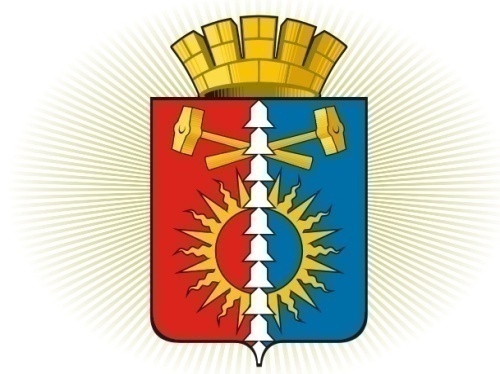 ДУМА ГОРОДСКОГО ОКРУГА ВЕРХНИЙ ТАГИЛШЕСТОЙ СОЗЫВ	Р Е Ш Е Н И Е	  пятидесятое заседание19.11.2020г. № 50/1город Верхний ТагилОб отчете «Об исполнении  бюджета городского округа Верхний Тагил за 9 месяцев 2020 года»В соответствии со статьей 264.2 Бюджетного кодекса Российской Федерации, статьей 31  Положения  «О  бюджетном  процессе  в  городском округе   Верхний  Тагил», утвержденного решением Думы городского округа Верхний Тагил от 19.06.2014г. № 28/2, рассмотрев предоставленный Администрацией городского округа Верхний Тагил отчет об исполнении бюджета городского округа Верхний Тагил за 9 месяцев  2020 года, руководствуясь Уставом городского округа Верхний Тагил, Дума  городского округа Верхний ТагилР Е Ш И Л А:   1. Отчет «Об исполнении бюджета городского округа Верхний Тагил за 9 месяцев 2020 года» принять к сведению (Приложения № 1-3).   2. Настоящее Решение вступает в силу после официального опубликования.   3. Опубликовать настоящее Решение в газете «Кировградские вести», разместить на официальном сайте городского округа Верхний Тагил www.go-vtagil.ru и официальном сайте Думы городского округа Верхний Тагил www.duma-vtagil.ru.   4. Контроль за исполнением настоящего Решения возложить  заместителя главы администрации городского округа Верхний Тагил по экономическим вопросам.Верноведущий специалист Думы городского округа Верхний Тагил                                                                                         О.Г. МезенинаПриложение № 1к Решению Думыгородского округа Верхний Тагилот 19 ноября 2020г.№ 50/1Доходы местного бюджета по кодам классификации доходов бюджетовза 9 месяцев 2020 годаПриложение № 3к Решению Думыгородского округа Верхний Тагилот 19 ноября 2020г.№ 50/1Отчет об исполнении источников внутреннего финансирования дефицита  местного бюджета городского округа Верхний Тагил за 9 месяцев 2020г. Председатель Думыгородского округа Верхний Тагил       _____подпись____  Е.А.Нехай                Глава  городского округа                                  Верхний Тагил                                                    __подпись____В.Г.КириченкоНомер  строкиКодНаименование кода поступлений в бюджет, группы, подгруппы, статьи, подстатьи, элемента, группы подвида, аналитической группы подвида доходовСумма средств, предусмотренная в решении  о местном бюджете на 2020 год(руб.)Сумма средств, поступившая в местный бюджет за                                  9 месяцев 2020 годаСумма средств, поступившая в местный бюджет за                                  9 месяцев 2020 годаНомер  строкиКодНаименование кода поступлений в бюджет, группы, подгруппы, статьи, подстатьи, элемента, группы подвида, аналитической группы подвида доходовСумма средств, предусмотренная в решении  о местном бюджете на 2020 год(руб.)(руб.)%123456000 1 00 00000 00 0000 000Налоговые и неналоговые доходы106 995 34173 140 114,2668,4000 1 01 00000 00 0000 000Налоги на прибыль, доходы62 565 00043 452 162,5969,5000 1 01 02000 01 0000 110Налог на доходы  физических  лиц62 565 00043 452 162,5969,5182 1 01 02010 01 0000 110Налог на доходы физических лиц, источником которых является налоговый агент, за исключением доходов, в отношении которых исчисление и уплата налога осуществляются в соответствии со статьями 227, 2271 и 228 Налогового кодекса Российской Федерации61 682 00042 915 893,1769,6182 1 01 02020 01 0000 110Налог  на доходы физических лиц с доходов, полученных от осуществления деятельности физическими лицами, зарегистрированными в качестве индивидуальных предпринимателей, нотариусов, занимающихся частной практикой, адвокатов, учредивших адвокатские документы и других лиц, занимающихся частной практикой в соответствии со статьей 227 Налогового Кодекса Российской Федерации 260 000124 625,3147,9182 1 01 02030 01 0000 110Налог на доходы физических лиц с доходов, полученных физическими лицами  в соответствии со статьей 228 Налогового Кодекса Российской Федерации 280 000170 063,1560,7182 1 01 02040 01 0000 110Налог на доходы физических лиц в виде фиксированных авансовых платежей с доходов, полученных физическими лицами, являющимися иностранными гражданами, осуществляющими трудовую деятельность по найму у физических лиц на основании патента в соответствии со статьей 2271 Налогового Кодекса Российской Федерации  343 000241 580,9670,4000 1 03 00000 00 0000 000Налоги на товары (работы, услуги), реализуемые на территории Российской Федерации11 065 0007 611 459,8068,8100 1 03 02231 01 0000 110Доходы от уплаты акцизов на дизельное топливо, подлежащие распределению между бюджетами субъектов Российской Федерации и местными бюджетами с учетом установленных дифференцированных нормативов отчислений в местные бюджеты (по нормативам, установленным Федеральным законом о федеральном бюджете в целях формирования дорожных фондов субъектов Российской Федерации)4 600 0003 548 521,7677,1100 1 03 02241 01 0000 110Доходы от уплаты акцизов на моторные масла для дизельных и (или) карбюраторных (инжекторных) двигателей, подлежащие распределению между бюджетами субъектов Российской Федерации и местными бюджетами с учетом установленных дифференцированных нормативов отчислений в местные бюджеты (по нормативам, установленным Федеральным законом о федеральном бюджете в целях формирования дорожных фондов субъектов Российской Федерации)34 00024 497,5072,1100 1 03 02251 01 0000 110Доходы от уплаты акцизов на автомобильный бензин, подлежащие распределению между бюджетами субъектов Российской Федерации и местными бюджетами с учетом установленных дифференцированных нормативов отчислений в местные бюджеты (по нормативам, установленным Федеральным законом о федеральном бюджете в целях формирования дорожных фондов субъектов Российской Федерации)6 431 0004 731 564,9173,6100 1 03 02261 01 0000 110Доходы от уплаты акцизов на прямогонный бензин, подлежащие распределению между бюджетами субъектов Российской Федерации и местными бюджетами с учетом установленных дифференцированных нормативов отчислений в местные бюджеты (по нормативам, установленным Федеральным законом о федеральном бюджете в целях формирования дорожных фондов субъектов Российской Федерации)0-) 693 124,370000 1 05 00000 00 0000 000Налоги   на  совокупный  доход6 250 167,654 981 882,2979,7000 1 05 01000 00 0000 110Налог, взимаемый в связи с применением упрощенной системы налогообложения2 910 167,652 764 894,4195,0182 1 05 01010 01 0000 110Налог, взимаемый с налогоплательщиков, выбравших в качестве объекта налогообложения доходы1 140 0001 223 406,40107,3182 1 05 01011 01 0000 110Налог, взимаемый с налогоплательщиков, выбравших в качестве объекта налогообложения доходы 1 140 0001 223 406,40107,3182 1 05 01012 01 0000 110Налог, взимаемый с налогоплательщиков, выбравших в качестве объекта налогообложения доходы (за налоговые периоды, истекшие до 1 января 2011 года)000182 1 05 01020 01 0000 110Налог, взимаемый с налогоплательщиков, выбравших в качестве объекта налогообложения доходы, уменьшенные на величину расходов1 770 167,651 541 488,0187,1182 1 05 01021 01 0000 110Налог, взимаемый с налогоплательщиков, выбравших в качестве объекта налогообложения доходы, уменьшенные на величину расходов (в том числе минимальный налог, зачисляемый в бюджеты субъектов Российской Федерации)1 770 167,651 541 488,0187,1182 1 05 01022 01 0000 110Налог, взимаемый с налогоплательщиков, выбравших в качестве объекта налогообложения доходы, уменьшенные на величину расходов (за налоговые периоды, истекшие до 1 января 2011 года)000182 1 05 01050 01 0000 110Минимальный налог, зачисляемый в бюджеты субъектов Российской Федерации (за налоговые периоды, истекшие до 1 января 2016 года)000000 1 05 02000 02 0000 110 Единый налог на вмененный доход для отдельных видов деятельности2 920 0002 058 993,1470,5182 1 05 02010 02 0000 110Единый  налог на  вмененный  доход  для  отдельных видов  деятельности2 920 0002 058 993,1470,5182 1 05 02020 02 0000 110Единый налог на вмененный доход для отдельных видов деятельности (за налоговые периоды, истекшие до 1 января 2011 года)000000 1 05 03000 01 0000 110Единый сельскохозяйственный налог000182 1 05 03010 01 0000 110Единый сельскохозяйственный налог000000 1 05 04000 02 0000 110Налог, взимаемый в связи с применением патентной системы налогообложения420 000157 994,7437,6182 1 05 04010 02 0000 110Налог, взимаемый в связи с применением патентной системы налогообложения, зачисляемый в бюджеты городских округов420 000157 994,7437,6000 1 06 00000 00 0000 000Налоги  на имущество6 398 0003 354 233,4752,4000 1 06 01000 00 0000 000Налог на  имущество  физических лиц2 700 000783 847,8129,1182 1 06 01020 04 0000 110Налог на  имущество физических  лиц, взимаемый по  ставкам, применяемым к  объектам налогообложения, расположенным в  границах городских  округов2 700 000783 847,8129,1000 1 06 06000 00 0000 110Земельный  налог3 698 0002 570 385,6669,5182 1 06 06030 00 0000 110Земельный налог с организаций2 300 0002 158 794,0193,9182 1 06 06032 04 0000 110Земельный налог с организаций, обладающих земельным участком, расположенным в границах городских округов2 300 0002 158 794,0193,9182 1 06 06040 00 0000 110Земельный налог с физических лиц1 398 000411 591,6529,4182 1 06 06042 04 0000 110Земельный налог с физических лиц, обладающих земельным участком, расположенным в границах городских округов1 398 000411 591,6529,4000 1 08 00000 00 0000 110Государственная  пошлина2 758 0001 464 726,9953,1000 1 08 03000 01 0000 110Государственная  пошлина  по  делам,  рассматриваемым  в  судах  общей  юрисдикции,  мировыми  судьями2 750 0001 459 726,9953,1182 1 08 03010 01 0000 110Государственная  пошлина  по  делам,  рассматриваемым  в  судах  общей  юрисдикции,  мировыми  судьями (за  исключением      Верховного  Суда  Российской  Федерации)2 750 0001 459 726,9953,1000 1 08 07000 01 0000 110Государственная пошлина за государственную регистрацию, а также за совершение прочих юридически значимых действий8 0005 00062,5901 1 08 07150 01 1000 110 Государственная пошлина  за выдачу разрешения на установку рекламной конструкции000901 1 08 07173 01 1000 110Государственная пошлина за выдачу органом местного самоуправления городского округа специального разрешения на движение по автомобильным дорогам транспортных средств, осуществляющих перевозки опасных, тяжеловесных и (или) крупногабаритных грузов, зачисляемая в бюджеты городских округов8 0005 00062,5000 1 11 00000 00 0000 000Доходы  от  использования имущества, находящегося в государственной и муниципальной собственности 13 462 556,78 8 932 464,1666,4000 1 11 05000 00 0000 120Доходы, получаемые в виде  арендной либо иной платы за передачу в  возмездное пользование государственного  и муниципального  имущества (за исключением имущества автономных учреждений, а также имущества государственных и муниципальных унитарных учреждений, в том числе казенных)  12 277 556,788 466 136,6269,0000 1 11 05012 04 0000 120Доходы, получаемые в виде арендной платы за земельные участки, государственная собственность на которые не разграничена и которые расположены в границах городских округов, а также средства от продажи права на заключение договоров аренды указанных земельных участков10 256 202,786 929 713,8667,6901 1 11 05012 04 0000 120Доходы, получаемые в  виде арендной  платы за земельные участки, государственная собственность на которые не разграничена и которые расположены в границах городских округов, а также средства  от продажи права  на  заключение  договоров  аренды указанных земельных участков 10 256 202,786 929 713,8667,6000 1 11 05020 00 0000 120Доходы, получаемые в виде арендной платы за земли после разграничения государственной собственности на землю, а также средства от продажи права на заключение договоров аренды указанных земельных участков (за исключением земельных участков бюджетных и автономных учреждений)255 000141 042,8755,3901 1 11 05024 04 0000 120Доходы, получаемые в виде арендной платы, а также средства от продажи права на заключение договоров аренды за земли, находящиеся в собственности городских округов (за исключением земельных  участков муниципальных бюджетных и автономных учреждений)255 000141 042,8755,3000 1 11 05030 00 0000 120Доходы от сдачи в аренду имущества, находящегося в оперативном управлении органов государственной власти, органов местного самоуправления, государственных внебюджетных фондов и созданных ими учреждений (за исключением имущества бюджетных и автономных учреждений)17 35413 015,4475,0906 1 11 05034 04 0000 120Доходы от сдачи в аренду имущества, находящегося в оперативном управлении органов управления городских округов и созданных ими учреждений (за исключением имущества муниципальных бюджетных и автономных учреждений)17 35413 015,4475,0000 1 11 05070 00 0000 120Доходы от сдачи в аренду имущества, составляющего государственную (муниципальную) казну (за исключением земельных участков)1 749 0001 382 364,4579,0901 1 11 05074 04 0000 120Доходы от сдачи в аренду имущества, составляющего казну городских округов (за исключением земельных участков)1 749 0001 382 364,4579,0000 1 11 07000 00 0000 120Платежи от государственных и муниципальных унитарных предприятий19 00019 000100,0901 1 11 07014 04 0000 120Доходы от перечисления части прибыли, остающейся после уплаты налогов и иных обязательных платежей муниципальных унитарных предприятий, созданных городскими округами19 00019 000100,0000 1 11 09000 00 0000 120Прочие доходы от использования имущества и прав, находящихся в государственной и муниципальной собственности (за исключением имущества бюджетных и автономных учреждений, а также имущества государственных и муниципальных унитарных предприятий, в том числе казенных)1 166 000447 327,5438,4901 1 11 09044 04 0000 120Прочие поступления от использования имущества, находящегося в собственности городских округов (за исключением имущества муниципальных бюджетных и автономных учреждений, а также имущества муниципальных унитарных предприятий, в том числе казенных) 1 166 000447 327,5438,4000 1 12 00000 00 0000 000Платежи при пользовании природными ресурсами  331 000-) 208 356,99-) 63,0048 1 12 01010 01 0000 120Плата за выбросы загрязняющих веществ в атмосферный воздух стационарными объектами140 00073 214,2652,3048 1 12 01030 01 0000 120Плата за сбросы загрязняющих веществ в водные объекты119 00078 411,9765,9048 1 12 01041 01 0000 120Плата за размещение отходов производства и потребления72 000-) 359 983,22-) 500,0000 1 13 00000 00 0000 000Доходы  от  оказания платных  услуг и компенсации  затрат  государства 702 991,57382 829,0854,5000 1 13 01000 00 0000 130Доходы от оказания платных услуг (работ)000000 1 13 01994 04 0000 130Прочие доходы от оказания платных услуг (работ) получателями средств бюджетов городских округов000000 1 13 02000 00 0000 130Доходы от компенсации затрат государства702 991,57382 829,0854,5000 1 13 02994 04 0000 130Прочие доходы от компенсации затрат бюджетов городских округов702 991,57382 829,0854,5901 1 13 02994 04 0000 130Прочие доходы от компенсации затрат бюджетов городских округов114 172,22114 269,78100,0906 1 13 02994 04 0000 130Прочие доходы от компенсации затрат бюджетов городских округов573 987,00253 726,9544,2908 1 13 02994 04 0000 130Прочие доходы от компенсации затрат бюджетов городских округов14 832,3514 832,35100,0000 1 14 00000 00 0000 000Доходы от продажи материальных и  нематериальных  активов 1 081 000809 934,1274,9000 1 14 02000 00 000 000Доходы от реализации имущества, находящегося в государственной и муниципальной собственности (за исключением движимого имущества бюджетных и автономных учреждений, а также имущества государственных и муниципальных унитарных предприятий, в том числе казенных)481 000228 169,2847,4901 1 14 02043 04 0000 410Доходы от  реализации  иного  имущества, находящегося  в  собственности городских  округов (за  исключением имущества муниципальных  бюджетных и автономных учреждений, а также имущества муниципальных унитарных предприятий, в том числе казенных) в  части  реализации  основных  средств  по  указанному  имуществу481 000228 169,2847,4000 1 14 06000 00 0000 430Доходы от продажи земельных участков, находящихся в государственной и муниципальной собственности600 000581 764,8497,0901 1 14 06012 04 0000 430Доходы от продажи земельных участков, государственная собственность на которые не разграничена и которые расположены в границах городских округов600 000581 764,8497,0000 1 16 00000 00 0000 000Штрафы,  санкции, возмещение  ущерба2 381 6252 383 918,73100,1000 1 16 01063 01 0000 140Административные штрафы, установленные Главой 6 Кодекса Российской Федерации об административных правонарушениях, за административные правонарушения, посягающие на здоровье, санитарно-эпидемиологическое благополучие населения и общественную нравственность, налагаемые мировыми судьями, комиссиями по делам несовершеннолетних и защите их прав7 50010 000133,3019 1 16 01063 01 0000 140Административные штрафы, установленные Главой 6 Кодекса Российской Федерации об административных правонарушениях, за административные правонарушения, посягающие на здоровье, санитарно-эпидемиологическое благополучие населения и общественную нравственность, налагаемые мировыми судьями, комиссиями по делам несовершеннолетних и защите их прав7 50010 000133,3000 1 16 01073 01 0000 140Административные штрафы, установленные Главой 7 Кодекса Российской Федерации об административных правонарушениях, за административные правонарушения в области охраны собственности, налагаемые мировыми судьями, комиссиями по делам несовершеннолетних и защите их прав7001 200171,4019 1 16 01073 01 0000 140Административные штрафы, установленные Главой 7 Кодекса Российской Федерации об административных правонарушениях, за административные правонарушения в области охраны собственности, налагаемые мировыми судьями, комиссиями по делам несовершеннолетних и защите их прав7001 200171,4000 1 16 01074 01 0000 140Административные штрафы, установленные Главой 7 Кодекса Российской Федерации об административных правонарушениях, за административные правонарушения в области охраны собственности, выявленные должностными лицами органов муниципального контроля15 00015 000100,0901 1 16 01074 01 0000 140Административные штрафы, установленные Г Кодекса Российской Федерации об административных правонарушениях, за административные правонарушения в области охраны собственности, выявленные должностными лицами органов муниципального контроля15 00015 000100,0000 1 16 01143 01 0000 140Административные штрафы, установленные Главой 14 Кодекса Российской Федерации об административных правонарушениях, за административные правонарушения в области предпринимательской деятельности и деятельности саморегулируемых организаций, налагаемые мировыми судьями, комиссиями по делам несовершеннолетних и защите их прав1 5001 500100,0019 1 16 01143 01 0000 140Административные штрафы, установленные Главой 14 Кодекса Российской Федерации об административных правонарушениях, за административные правонарушения в области предпринимательской деятельности и деятельности саморегулируемых организаций, налагаемые мировыми судьями, комиссиями по делам несовершеннолетних и защите их прав1 5001 500100,0000 1 16 01193 01 0000 140Административные штрафы, установленные Главой 19 Кодекса Российской Федерации об административных правонарушениях, за административные правонарушения против порядка управления, налагаемые мировыми судьями, комиссиями по делам несовершеннолетних и защите их прав13 05014 300109,6019 1 16 01193 04 0000 140Административные штрафы, установленные Главой 19 Кодекса Российской Федерации об административных правонарушениях, за административные правонарушения против порядка управления, налагаемые мировыми судьями, комиссиями по делам несовершеннолетних и защите их прав13 05014 300109,6000 1 16 01203 01 0000 140Административные штрафы, установленные Главой 20 Кодекса Российской Федерации об административных правонарушениях, за административные правонарушения, посягающие на общественный порядок и общественную безопасность, налагаемые мировыми судьями, комиссиями по делам несовершеннолетних и защите их прав1 8751 875100,0019 1 16 01203 01 0000 140Административные штрафы, установленные Главой 20 Кодекса Российской Федерации об административных правонарушениях, за административные правонарушения, посягающие на общественный порядок и общественную безопасность, налагаемые мировыми судьями, комиссиями по делам несовершеннолетних и защите их прав1 8751 875100,0000 1 16 02020 02 0000 140Административные штрафы, установленные законами субъектов Российской Федерации об административных правонарушениях, за нарушение муниципальных правовых актов20 00018 451,5492,3901 1 16 02020 02 0000 140Административные штрафы, установленные законами субъектов Российской Федерации об административных правонарушениях, за нарушение муниципальных правовых актов20 00018 451,5492,3000 1 16 10100 00 0000 140  Денежные взыскания, налагаемые в возмещение ущерба, причиненного в результате незаконного или нецелевого использования бюджетных средств000901 1 16 10100 04 0000 140Денежные взыскания, налагаемые в возмещение ущерба, причиненного в результате незаконного или нецелевого использования бюджетных средств (в части бюджетов городских округов)000000 1 16 10123 01 0000 140Доходы от денежных взысканий (штрафов), поступающие в счет погашения задолженности, образовавшейся до 1 января 2020 года, подлежащие зачислению в бюджет муниципального образования по нормативам, действовавшим в 2019 году2 320 0002 320 092,19100,0017 1 16 10123 01 0000 140Доходы от денежных взысканий (штрафов), поступающие в счет погашения задолженности, образовавшейся до 1 января 2020 года, подлежащие зачислению в бюджет муниципального образования по нормативам, действовавшим в 2019 году2 280 0002 280 000100,0901 1 16 10123 01 0041 140Доходы от денежных взысканий (штрафов), поступающие в счет погашения задолженности, образовавшейся до 1 января 2020 года, подлежащие зачислению в бюджет муниципального образования по нормативам, действовавшим в 2019 году (доходы бюджетов городских округов за исключением доходов, направляемых на формирование муниципального дорожного фонда, а также иных платежей в случае принятия решения финансовым органом муниципального образования о раздельном учете задолженности)40 00040 092,19100,0000 1 16 10129 01 0000 140Доходы от денежных взысканий (штрафов), поступающие в счет погашения задолженности, образовавшейся до 1 января 2020 года, подлежащие зачислению в федеральный бюджет и  бюджет муниципального образования по нормативам, действовавшим в 2019 году2 0001 500,075,0182 1 16 10129 01 0000 140Доходы от денежных взысканий (штрафов), поступающие в счет погашения задолженности, образовавшейся до 1 января 2020 года, подлежащие зачислению в федеральный бюджет и  бюджет муниципального образования по нормативам, действовавшим в 2019 году2 0001 500,075,0000 1 17 00000 00 0000 000 Прочие неналоговые доходы0-) 25 139,980000 1 17 01040 04 0000 180Невыясненные поступления, зачисляемые в бюджеты  городских  округов0-) 25 139,980901 1 17 01040 04 0000 180Невыясненные поступления, зачисляемые в бюджеты  городских  округов0-) 25 139,98 0000 1 17 05040 04 0000 180Прочие неналоговые доходы бюджетов городских округов000000 2 00 00000 00 0000 000Безвозмездные  поступления468 059 228349 285 146,8074,6000 2 02 00000 00 0000 000Безвозмездные  поступления от  других бюджетов бюджетной  системы Российской  Федерации468 059 228363 600 250,1577,7000 2 02 10000 00 0000 150 Дотации бюджетам бюджетной системы Российской Федерации218 290 000163 719 00075,0000 2 02 15001 00 0000 150Дотации на выравнивание бюджетной обеспеченности155 197 000116 397 00075,0919 2 02 15001 04 0000 150Дотация  бюджетам городских округов  на выравнивание  бюджетной  обеспеченности155 197 000116 397 00075,0000 2 02 15002 00 0000 150Дотации бюджетам на поддержку мер по обеспечению сбалансированности бюджетов63 093 00047 322 00075,0919 2 02 15002 04 0000 150Дотации бюджетам городских округов на поддержку мер по обеспечению сбалансированности бюджетов63 093 00047 322 00075,0000 2 02 20000 00 0000 150Субсидии бюджетам субъектов Российской Федерации и муниципальных образований (межбюджетные субсидии) 33 033 38926 723 296,9880,9000 2 02 25304 04 0000 150Субсидии бюджетам на организацию бесплатного горячего питания обучающихся, получающих начальное общее образование в государственных и муниципальных образовательных организациях2 481 311770 30031,0906 2 02 25304 04 0000 150Субсидии бюджетам городских округов на организацию бесплатного горячего питания обучающихся, получающих начальное общее образование в государственных и муниципальных образовательных организациях2 481 311770 30031,0000 2 02 25497 00 0000 150Субсидии бюджетам на реализацию мероприятий по обеспечению жильем молодых семей264 100195 955,9874,27901 2 02 25497 04 0000 150Субсидии бюджетам городских округов на реализацию мероприятий по обеспечению жильем молодых семей264 100195 955,9874,2000 2 02 25555 00 0000 150Субсидии бюджетам на реализацию программ формирования современной городской среды19 923 20019 923 200100,0901 2 02 25555 04 0000 150Субсидии бюджетам городских округов на реализацию программ формирования современной городской среды19 923 20019 923 200100,0000 2 02 29999 00 0000 150Прочие субсидии10 364 7785 833 84156,3000 2 02 29999 04 0000 150Прочие субсидии бюджетам городских округов10 364 7785 833 84156,3906 2 02 29999 04 0000 150Прочие субсидии бюджетам городских округов9 993 0005 462 06354,6908 2 02 29999 04 0000 150Прочие субсидии бюджетам городских округов371 778371 778100,0000 2 02 30000 00 0000 150Субвенции бюджетам субъектов Российской Федерации и  муниципальных  образований210 107 500167 944 514,1779,9000 2 02 30022 00 0000 150Субвенции бюджетам муниципальных образований на предоставление гражданам субсидий на оплату жилого помещения и коммунальных услуг10 531 5008 445 406,8280,2901 2 02 30022 04 0000 150Субвенции бюджетам городских округов на предоставление гражданам субсидий на оплату жилого помещения и коммунальных услуг10 531 5008 445 406,8280,2000 2 02 30024 00 0000 150Субвенции    местным    бюджетам     на    выполнение   передаваемых    полномочий субъектов Российской Федерации39 355 80034 509 38087,7901 2 02 30024 04 0000 150Субвенции бюджетам городских округов на выполнение передаваемых полномочий субъектов Российской Федерации38 942 30034 095 88087,6906 2 02 30024 04 0000 150Субвенции бюджетам городских округов на выполнение передаваемых полномочий субъектов Российской Федерации413 500413 500100,0000 2 02 35118 00 0000 150 Субвенции бюджетам на осуществление первичного воинского учета на территориях, где отсутствуют военные комиссариаты 537 600367 309,6668,3901 2 02 35118 04 0000 150Субвенции бюджетам городских округов на осуществление первичного  воинского  учета на  территориях, где отсутствуют  военные  комиссариаты537 600367 309,6668,3000 2 02 35120 00 0000 150Субвенции бюджетам на осуществление полномочий по составлению (изменению) списков кандидатов в присяжные заседатели федеральных судов общей юрисдикции в Российской Федерации5 3004 793,7590,4901 2 02 35120 04 0000 150Субвенции бюджетам городских округов на осуществление полномочий по составлению (изменению) списков кандидатов в присяжные заседатели федеральных судов общей юрисдикции в Российской Федерации5 3004 793,7590,4000 2 02 35250 00 0000 150Субвенции бюджетам на оплату жилищно-коммунальных услуг отдельным категориям граждан11 337 8009 408 910,2583,0901 2 02 35250 04 0000 150Субвенции бюджетам городских округов на оплату жилищно-коммунальных услуг отдельным категориях граждан11 337 8009 408 910,2583,0000 2 02 35462 00 0000 150Субвенции бюджетам городских округов на компенсацию отдельным категориям граждан оплаты взноса на капитальный ремонт общего имущества в многоквартирном доме47 30046 813,6999,0901 2 02 35462 04 0000 150Субвенции бюджетам городских округов на компенсацию отдельным категориям граждан оплаты взноса на капитальный ремонт общего имущества в многоквартирном доме47 30046 813,6999,0000 2 02 35469 00 0000 150Субвенции бюджетам на проведение Всероссийской переписи населения 2020 года192 20000901 2 02 35469 04 0000 150Субвенции бюджетам городских округов на проведение Всероссийской переписи населения 2020 года192 20000000 2 02 39999 00 0000 150Прочие  субвенции148 100 000115 161 90077,8906 2 02 39999 04 0000 150 Прочие  субвенции бюджетам  городских округов148 100 000115 161 90077,8000 2 02 40000 00 0000 150Иные межбюджетные трансферты6 628 3395 213 43978,6000 2 02 45303 00 0000 150Межбюджетные трансферты бюджетам на ежемесячное денежное вознаграждение за классное руководство педагогическим работникам государственных и муниципальных общеобразовательных организаций1 886 600471 70025,0906 202 45303 04 0000 150Межбюджетные трансферты бюджетам городских округов на ежемесячное денежное вознаграждение за классное руководство педагогическим работникам государственных и муниципальных общеобразовательных организаций1 886 600471 70025,0000 2 02 45453 00 0000 150Межбюджетные трансферты, передаваемые бюджетам на создание виртуальных концертных залов1 000 0001 000 000100,0908 2 02 45453 04 0000 150Межбюджетные трансферты, передаваемые бюджетам городских округов на создание виртуальных концертных залов1 000 0001 000 000100,0000 2 02 49999 00 0000 150Прочие  межбюджетные трансферты, передаваемые бюджетам 3 741 7393 741 739100,0901 2 02 49999 04 0000 150Прочие  межбюджетные трансферты, передаваемые бюджетам городских округов215 100215 100100,0906 2 02 49999 04 0000 150Прочие  межбюджетные трансферты, передаваемые бюджетам городских округов2 842 6392 842 639100,0908 2 02 49999 04 0000 150Прочие  межбюджетные трансферты, передаваемые бюджетам городских округов684 000684 000100,0000 2 07 00000 00 0000 000Прочие безвозмездные поступления 000000 2 07 04000 00 0000 150Прочие безвозмездные поступления в бюджеты городских округов000000 2 07 04010 04 0000 150Безвозмездные поступления от физических и юридических лиц на финансовое обеспечение дорожной деятельности, в том числе добровольных пожертвований, в отношении автомобильных дорог общего пользования местного значения городских округов000000 2 07 04050 04 0000 150Прочие безвозмездные поступления в бюджеты городских округов000000 2 18 00000 00 0000 000Доходы бюджетов бюджетной системы Российской Федерации  от возврата остатков субсидий, субвенций и иных межбюджетных трансфертов, имеющих целевое назначение, прошлых лет 000000 2 18 00000 04 0000 150Доходы бюджетов городских округов от возврата бюджетами бюджетной системы Российской Федерации остатков субсидий, субвенций и иных межбюджетных трансфертов, имеющих целевое назначение, прошлых лет, а также от возврата организациями остатков субсидий прошлых лет000000 2 18 04000 04 0000 150Доходы бюджетов городских округов от возврата организациями остатков субсидий прошлых лет000000 2 18 04010 04 0000 150 Доходы бюджетов городских округов от возврата бюджетными учреждениями остатков субсидий прошлых лет000000 2 19 00000 00 0000 000Возврат остатков субсидий, субвенций и иных межбюджетных трансфертов, имеющих целевое назначение, прошлых лет0-) 14 315 103,350000 2 19 00000 04 0000 150Возврат остатков субсидий, субвенций и иных межбюджетных трансфертов, имеющих целевое назначение, прошлых лет из бюджетов городских округов0-) 14 315 103,350901 2 19 35118 04 0000 150Возврат остатков субвенций на осуществление первичного воинского учета на территориях, где отсутствуют военные комиссариаты из бюджетов городских округов0-) 11 184,430901 2 19 35120 04 0000 150Возврат остатков субвенций на осуществление полномочий по составлению (изменению) списков кандидатов в присяжные заседатели федеральных судов общей юрисдикции в Российской Федерации из бюджетов городских округов0-) 20,000901 2 19 35250 04 0000 150Возврат остатков субвенций на оплату жилищно-коммунальных услуг отдельным категориям граждан из бюджетов городских округов0-) 111 452,080901 2 19 60010 04 0000 150Возврат прочих остатков субсидий, субвенций и иных межбюджетных трансфертов, имеющих целевое назначение, прошлых лет из бюджетов городских округов0-) 13 564 795,420906 2 19 60010 04 0000 150Возврат прочих остатков субсидий, субвенций и иных межбюджетных трансфертов, имеющих целевое назначение, прошлых лет из бюджетов городских округов0-) 627 651,420ИТОГО  ДОХОДОВ	575 054 569422 425 261,0673,5Приложение № 2к Решению Думыгородского округа Верхний Тагилот 19 ноября 2020г.№ 50/2Приложение № 2к Решению Думыгородского округа Верхний Тагилот 19 ноября 2020г.№ 50/2Приложение № 2к Решению Думыгородского округа Верхний Тагилот 19 ноября 2020г.№ 50/2Приложение № 2к Решению Думыгородского округа Верхний Тагилот 19 ноября 2020г.№ 50/2Приложение № 2к Решению Думыгородского округа Верхний Тагилот 19 ноября 2020г.№ 50/2Приложение № 2к Решению Думыгородского округа Верхний Тагилот 19 ноября 2020г.№ 50/2Приложение № 2к Решению Думыгородского округа Верхний Тагилот 19 ноября 2020г.№ 50/2Приложение № 2к Решению Думыгородского округа Верхний Тагилот 19 ноября 2020г.№ 50/2Приложение № 2к Решению Думыгородского округа Верхний Тагилот 19 ноября 2020г.№ 50/2Приложение № 2к Решению Думыгородского округа Верхний Тагилот 19 ноября 2020г.№ 50/2Приложение № 2к Решению Думыгородского округа Верхний Тагилот 19 ноября 2020г.№ 50/2Приложение № 2к Решению Думыгородского округа Верхний Тагилот 19 ноября 2020г.№ 50/2Приложение № 2к Решению Думыгородского округа Верхний Тагилот 19 ноября 2020г.№ 50/2Приложение № 2к Решению Думыгородского округа Верхний Тагилот 19 ноября 2020г.№ 50/2Расходы местного бюджета по разделам и подразделам классификации расходов за 9 месяцев 2020 годаРасходы местного бюджета по разделам и подразделам классификации расходов за 9 месяцев 2020 годаРасходы местного бюджета по разделам и подразделам классификации расходов за 9 месяцев 2020 годаРасходы местного бюджета по разделам и подразделам классификации расходов за 9 месяцев 2020 годаРасходы местного бюджета по разделам и подразделам классификации расходов за 9 месяцев 2020 годаРасходы местного бюджета по разделам и подразделам классификации расходов за 9 месяцев 2020 годаРасходы местного бюджета по разделам и подразделам классификации расходов за 9 месяцев 2020 годаРасходы местного бюджета по разделам и подразделам классификации расходов за 9 месяцев 2020 годаРасходы местного бюджета по разделам и подразделам классификации расходов за 9 месяцев 2020 годаРасходы местного бюджета по разделам и подразделам классификации расходов за 9 месяцев 2020 годаРасходы местного бюджета по разделам и подразделам классификации расходов за 9 месяцев 2020 годаРасходы местного бюджета по разделам и подразделам классификации расходов за 9 месяцев 2020 годаРасходы местного бюджета по разделам и подразделам классификации расходов за 9 месяцев 2020 годаРасходы местного бюджета по разделам и подразделам классификации расходов за 9 месяцев 2020 годаРасходы местного бюджета по разделам и подразделам классификации расходов за 9 месяцев 2020 годаРасходы местного бюджета по разделам и подразделам классификации расходов за 9 месяцев 2020 годаРасходы местного бюджета по разделам и подразделам классификации расходов за 9 месяцев 2020 годаРасходы местного бюджета по разделам и подразделам классификации расходов за 9 месяцев 2020 годаРасходы местного бюджета по разделам и подразделам классификации расходов за 9 месяцев 2020 годаРасходы местного бюджета по разделам и подразделам классификации расходов за 9 месяцев 2020 годаРасходы местного бюджета по разделам и подразделам классификации расходов за 9 месяцев 2020 годаЕдиница измерения: руб.Единица измерения: руб.Единица измерения: руб.Единица измерения: руб.Единица измерения: руб.Единица измерения: руб.Единица измерения: руб.№ п/пНаименование показателяКод раздела, подразделаКод целевой статьиКод вида расходовСумма средств, предусмотренная в решении о местном бюджете на 2020 год (руб.)Исполнение на 01.10.2020 (руб)Процент исполения№ п/пНаименование показателяКод раздела, подразделаКод целевой статьиКод вида расходовСумма средств, предусмотренная в решении о местном бюджете на 2020 год (руб.)Исполнение на 01.10.2020 (руб)Процент исполения1    ОБЩЕГОСУДАРСТВЕННЫЕ ВОПРОСЫ0100000000000000039 243 217,2826 190 442,6466,74%2      Функционирование высшего должностного лица субъекта Российской Федерации и муниципального образования010200000000000001 938 411,001 462 181,2275,43%3        Мероприятия, направленные на выплаты по оплате труда работникам органов местного самоуправления010212211010100001 938 411,001 462 181,2275,43%4          Фонд оплаты труда государственных (муниципальных) органов010212211010101211 535 901,001 141 757,7374,34%5          Взносы по обязательному социальному страхованию на выплаты денежного содержания и иные выплаты работникам государственных (муниципальных) органов01021221101010129402 510,00320 423,4979,61%6      Функционирование законодательных (представительных) органов государственной власти и представительных органов муниципальных образований01030000000000000869 930,00518 092,6059,56%7        Мероприятия, направленные на выплаты по оплате труда работникам органов местного самоуправления01032001501010000633 382,00434 224,8068,56%8          Фонд оплаты труда государственных (муниципальных) органов01032001501010121479 479,00336 753,3070,23%9          Иные выплаты персоналу государственных (муниципальных) органов, за исключением фонда оплаты труда010320015010101229 100,000,000,00%10          Взносы по обязательному социальному страхованию на выплаты денежного содержания и иные выплаты работникам государственных (муниципальных) органов01032001501010129144 803,0097 471,5067,31%11        Мероприятия, направленные на обеспечение деятельности органов местного самоуправления01032001501020000236 548,0083 867,8035,45%12          Закупки товаров, работ, услуг в сфере информационно-коммуникационных  технологий0103200150102024263 350,0017 012,0026,85%13          Прочая закупка товаров, работ и услуг01032001501020244173 198,0066 855,8038,60%14      Функционирование Правительства Российской Федерации, высших исполнительных органов государственной власти субъектов Российской Федерации, местных администраций0104000000000000021 824 468,9715 449 051,4170,79%15        Мероприятия, направленные на выплаты по оплате труда работникам органов местного самоуправления0104122120101000016 440 431,0011 413 919,4369,43%16          Фонд оплаты труда государственных (муниципальных) органов0104122120101012112 581 207,008 598 739,8368,35%17          Иные выплаты персоналу государственных (муниципальных) органов, за исключением фонда оплаты труда0104122120101012274 800,004 906,306,56%18          Взносы по обязательному социальному страхованию на выплаты денежного содержания и иные выплаты работникам государственных (муниципальных) органов010412212010101293 784 424,002 810 273,3074,26%19        Мероприятия, направленные на обеспечение деятельности органов местного самоуправления010412212010200002 877 341,972 208 905,6876,77%20          Закупки товаров, работ, услуг в сфере информационно-коммуникационных  технологий01041221201020242180 770,39105 608,1258,42%21          Прочая закупка товаров, работ и услуг010412212010202442 696 571,582 103 297,5678,00%22        Мероприятия, направленные на выплаты по оплате труда работникам органов местного самоуправления010412213010100002 034 285,001 511 377,4874,30%23          Фонд оплаты труда государственных (муниципальных) органов010412213010101211 573 501,001 164 845,6974,03%24          Иные выплаты персоналу государственных (муниципальных) органов, за исключением фонда оплаты труда010412213010101222 400,000,000,00%25          Взносы по обязательному социальному страхованию на выплаты денежного содержания и иные выплаты работникам государственных (муниципальных) органов01041221301010129458 384,00346 531,7975,60%26        Мероприятия, направленные на обеспечение деятельности органов местного самоуправления01041221301020000472 411,00314 848,8266,65%27          Закупки товаров, работ, услуг в сфере информационно-коммуникационных  технологий01041221301020242205 080,00173 237,3084,47%28          Прочая закупка товаров, работ и услуг01041221301020244267 331,00141 611,5252,97%29      Судебная система010500000000000005 300,004 793,7590,45%30        Мероприятия, направленные на осуществление государственного полномочия по составлению, ежегодному изменению и дополнению списков и запасных списков кандидатов в присяжные заседатели федеральных судов общей юрисдикции0105122Ф2512000005 300,004 793,7590,45%31          Прочая закупка товаров, работ и услуг0105122Ф2512002445 300,004 793,7590,45%32      Обеспечение деятельности финансовых, налоговых и таможенных органов и органов финансового (финансово-бюджетного) надзора010600000000000008 454 701,005 954 817,4370,43%33        Мероприятия, направленные на совершенствование информационной системы01061921406710000911 307,00732 853,7680,42%34          Закупки товаров, работ, услуг в сфере информационно-коммуникационных  технологий01061921406710242911 307,00732 853,7680,42%35        Мероприятия, направленные на выплаты по оплате труда работникам органов местного самоуправления010619314010100006 382 115,004 442 265,5569,60%36          Фонд оплаты труда государственных (муниципальных) органов010619314010101214 872 746,003 375 330,0169,27%37          Иные выплаты персоналу государственных (муниципальных) органов, за исключением фонда оплаты труда0106193140101012237 800,000,000,00%38          Взносы по обязательному социальному страхованию на выплаты денежного содержания и иные выплаты работникам государственных (муниципальных) органов010619314010101291 471 569,001 066 935,5472,50%39        Мероприятия, направленные на обеспечение деятельности органов местного самоуправления01061931401020000188 345,0093 259,9349,52%40          Прочая закупка товаров, работ и услуг01061931401020244188 345,0093 259,9349,52%41        Мероприятия, направленные на выплаты по оплате труда работникам органов местного самоуправления01062001601010000839 362,00629 542,0875,00%42          Фонд оплаты труда государственных (муниципальных) органов01062001601010121644 671,00484 447,0675,15%43          Взносы по обязательному социальному страхованию на выплаты денежного содержания и иные выплаты работникам государственных (муниципальных) органов01062001601010129194 691,00145 095,0274,53%44        Мероприятия, направленные на обеспечение деятельности органов местного самоуправления01062001601020000133 572,0056 896,1142,60%45          Закупки товаров, работ, услуг в сфере информационно-коммуникационных  технологий0106200160102024255 866,0012 192,0021,82%46          Прочая закупка товаров, работ и услуг0106200160102024477 706,0044 704,1157,53%47      Резервные фонды01110000000000000150 000,000,000,00%48        Мероприятия, направленные на формирование резервного фонда городского округа Верхний Тагил01111220407050000150 000,000,000,00%49          Резервные средства01111220407050870150 000,000,000,00%50      Другие общегосударственные вопросы011300000000000006 000 406,312 801 506,2346,69%51        Мероприятия, направленные на содержание и ремонт объектов муниципального недвижимого имущества, составляющего казну городского округа Верхний Тагил011309101052100001 168 629,00209 802,7417,95%52          Прочая закупка товаров, работ и услуг011309101052102441 168 629,00209 802,7417,95%53        Мероприятия, направленные на проведение оценки рыночной стоимости или размера арендной платы муниципального имущества, земельных участков01130910105220000130 000,0016 259,9912,51%54          Прочая закупка товаров, работ и услуг01130910105220244130 000,0016 259,9912,51%55        Мероприятия, направленные на проведение инвентаризационно - технических и кадастровых работ в отношении объектов коммунальной инфраструктуры01130910105240000100 000,000,000,00%56          Прочая закупка товаров, работ и услуг01130910105240244100 000,000,000,00%57        Мероприятия, направленные на организацию проведения инвентаризационно - технических и кадастровых работ в отношении объектов недвижимого имущества и бесхозяйного имущества0113091010525000050 000,000,000,00%58          Прочая закупка товаров, работ и услуг0113091010525024450 000,000,000,00%59        Мероприятия, направленные на проведение кадастровых работ в отношении автомобильных дорог общего пользования01130910105280000300 000,000,000,00%60          Прочая закупка товаров, работ и услуг01130910105280244300 000,000,000,00%61        Мероприятия, направленные на проведение работ по подготовке экспертных заключений и актов обследования011309101052Б000020 000,000,000,00%62          Прочая закупка товаров, работ и услуг011309101052Б024420 000,000,000,00%63        Мероприятия, направленные на содержание архива01131220407020000105 000,000,000,00%64          Прочая закупка товаров, работ и услуг01131220407020244105 000,000,000,00%65        Мероприятия, направленные на оплату прочих налогов, сборов и иных платежей (в том числе ежегодный взнос в Ассоциацию муниципальных организаций0113122040708000060 846,0060 150,0098,86%66          Уплата прочих налогов, сборов011312204070808529 846,009 472,0096,20%67          Уплата иных платежей0113122040708085351 000,0050 678,0099,37%68        Мероприятия, направленные на выплаты по оплате труда работников муниципальных  казенных учреждений011312204096000001 912 095,611 045 669,0254,69%69          Фонд оплаты труда казенных учреждений и взносы по обязательному социальному страхованию011312204096001111 468 583,42834 059,2556,79%70          Взносы по обязательному социальному страхованию на выплаты по оплате труда работников и иные выплаты работникам казенных учреждений01131220409600119443 512,19211 609,7747,71%71        Мероприятия, направленные на обеспечение деятельности муниципальных  казенных учреждений011312204097000001 036 249,90518 438,6850,03%72          Закупки товаров, работ, услуг в сфере информационно-коммуникационных  технологий0113122040970024227 180,0019 300,0071,01%73          Прочая закупка товаров, работ и услуг011312204097002441 008 306,59498 555,6849,44%74          Уплата налога на имущество организаций  и земельного налога01131220409700851763,31583,0076,38%75        Мероприятия, направленные на осуществление государственного полномочия Свердловской области  по определению перечня должностных лиц, уполномоченных составлять  протоколы об административных  правонарушениях, предусмотренных законом Свердловской области01131220441100000200,000,000,00%76          Прочая закупка товаров, работ и услуг01131220441100244200,000,000,00%77        Мероприятия, направленные на осуществление государственного полномочия Свердловской области по созданию административных комиссий01131220441200000115 200,000,000,00%78          Закупки товаров, работ, услуг в сфере информационно-коммуникационных  технологий0113122044120024229 200,000,000,00%79          Прочая закупка товаров, работ и услуг0113122044120024486 000,000,000,00%80        Мероприятия, направленные на исполнение судебных актов по искам к муниципальному образованию011320008083100001 002 185,80951 185,8094,91%81          Исполнение судебных актов Российской Федерации и мировых соглашений по возмещению причиненного вреда011320008083108311 002 185,80951 185,8094,91%82    НАЦИОНАЛЬНАЯ ОБОРОНА02000000000000000616 803,00370 718,1660,10%83      Мобилизационная и вневойсковая подготовка02030000000000000616 803,00370 718,1660,10%84        Мероприятия, направленные на осуществление государственных полномочий Российской Федерации по первичному воинскому учет на территориях, на которых отсутствуют военные комиссариаты02031220451180000537 600,00367 309,6668,32%85          Фонд оплаты труда государственных (муниципальных) органов02031220451180121408 609,00277 802,4267,99%86          Взносы по обязательному социальному страхованию на выплаты денежного содержания и иные выплаты работникам государственных (муниципальных) органов02031220451180129128 991,0089 507,2469,39%87        Мероприятия, направленные на выплаты по оплате труда работникам органов местного самоуправления0203122120101000079 203,003 408,504,30%88          Фонд оплаты труда государственных (муниципальных) органов0203122120101012165 126,003 408,505,23%89          Взносы по обязательному социальному страхованию на выплаты денежного содержания и иные выплаты работникам государственных (муниципальных) органов0203122120101012914 077,000,000,00%90    НАЦИОНАЛЬНАЯ БЕЗОПАСНОСТЬ И ПРАВООХРАНИТЕЛЬНАЯ ДЕЯТЕЛЬНОСТЬ030000000000000007 604 309,003 578 208,8847,06%91      Защита населения и территории от последствий чрезвычайных ситуаций природного и техногенного характера, гражданская оборона030900000000000007 093 259,003 472 236,0048,95%92        Мероприятия, направленные на совершенствование, поддержание в готовности и техническое обслуживание системы оповещения, информирование населения об угрозе возникновения ЧС03091510108840000130 000,0030 000,0023,08%93          Прочая закупка товаров, работ и услуг03091510108840244130 000,0030 000,0023,08%94        Мероприятия, направленные на создание резерва материальных средств, ГСМ на осуществление мероприятий по ликвидации аварийных или чрезвычайных ситуаций03091510108860000112 259,0084 292,4075,09%95          Прочая закупка товаров, работ и услуг03091510108860244112 259,0084 292,4075,09%96        Мероприятия, направленные на обеспечение деятельности подразделения по гражданской обороне, чрезвычайным ситуациям и моболизационной работе администрации городского округа Верхний Тагил0309151010891000012 000,000,000,00%97          Прочая закупка товаров, работ и услуг0309151010891024412 000,000,000,00%98        Мероприятия, направленные на разработку плана гражданской обороны и защиты населения городского округа Верхний Тагил (с приложениями)03091510108930000100 000,000,000,00%99          Прочая закупка товаров, работ и услуг03091510108930244100 000,000,000,00%100        Мероприятия, направленные на обеспечение безопасности людей на водных объектах городского округа Верхний Тагил030915103094100005 000,004 750,0095,00%101          Прочая закупка товаров, работ и услуг030915103094102445 000,004 750,0095,00%102        Мероприятия, направленные на выплаты по оплате труда работникам муниципальных  казенных учреждений030915301096000005 174 639,182 974 147,8157,48%103          Фонд оплаты труда казенных учреждений и взносы по обязательному социальному страхованию030915301096001113 802 027,022 310 786,3560,78%104          Иные выплаты персоналу казенных учреждений, за исключением фонда оплаты труда03091530109600112224 400,0020 400,009,09%105          Взносы по обязательному социальному страхованию на выплаты по оплате труда работников и иные выплаты работникам казенных учреждений030915301096001191 148 212,16642 961,4656,00%106        Мероприятия, направленные на обеспечение деятельности  муниципальных  казенных учреждений030915301097000001 559 360,82379 045,7924,31%107          Закупки товаров, работ, услуг в сфере информационно-коммуникационных  технологий030915301097002421 273 473,37175 634,6213,79%108          Прочая закупка товаров, работ и услуг03091530109700244285 887,45203 411,1771,15%109      Обеспечение пожарной безопасности03100000000000000359 000,0045 000,0012,53%110        Мероприятия, направленные на приобретение пожарной системы оповещения (усилителя, громкоговорителя) для речевого информирования населения об угрозе возникновения чрезвычайной ситуации, вызванной пожарами03101520109460000165 000,000,000,00%111          Прочая закупка товаров, работ и услуг03101520109460244165 000,000,000,00%112        Мероприятия, направленные на восстановление, ремонт  согласно ППБ-03 объектов наружного водоснабжения городского округа для обеспечения пожаротушения0310152010951000079 000,000,000,00%113          Прочая закупка товаров, работ и услуг0310152010951024479 000,000,000,00%114        Мероприятия, направленные на организацию проведения мероприятий, направленных  на обеспечение пожарной безопасности для административных зданий ГО Верхний Тагил031015201095200005 000,000,000,00%115          Прочая закупка товаров, работ и услуг031015201095202445 000,000,000,00%116        Мероприятия, направленные на распространение противопожарных знаний среди жителей городского округа Верхний Тагил0310152010954000020 000,000,000,00%117          Прочая закупка товаров, работ и услуг0310152010954024420 000,000,000,00%118        Мероприятия, направленные на подготовку к пожароопасному периоду (создание, устройство и возобновление минерализованных полос)0310152010955000090 000,0045 000,0050,00%119          Прочая закупка товаров, работ и услуг0310152010955024490 000,0045 000,0050,00%120      Другие вопросы в области национальной безопасности и правоохранительной деятельности03140000000000000152 050,0060 972,8840,10%121        Мероприятия, направленные на создание условий для деятельности добровольных формирований  населения по охране общественного порядка03140120601250000100 000,0048 922,8848,92%122          Субсидии (гранты в форме субсидий), подлежащие казначейскому сопровождению03140120601250632100 000,0048 922,8848,92%123        Мероприятия, направленные на проведение тематических мероприятий с целью формирования у граждан уважительного отношения к традициям и обычаям различных народов и национальностей0314013010161000048 000,008 000,0016,67%124          Субсидии автономным учреждениям на иные цели0314013010161062248 000,008 000,0016,67%125        Мероприятия, направленные на развитие и воспитание чувства патриотизма  и уважения к истории, традициям России031401301016200004 050,004 050,00100,00%126          Субсидии автономным учреждениям на иные цели031401301016206224 050,004 050,00100,00%127    НАЦИОНАЛЬНАЯ ЭКОНОМИКА0400000000000000030 368 330,4711 918 529,4739,25%128      Сельское хозяйство и рыболовство04050000000000000282 500,00262 000,0092,74%129        Мероприятия, направленные на осуществление государственного полномочия Свердловской области в сфере организации мероприятий при осуществлении деятельности по обращению с животными без владельцев04051020142П00000282 500,00262 000,0092,74%130          Прочая закупка товаров, работ и услуг04051020142П00244282 500,00262 000,0092,74%131      Дорожное хозяйство0409000000000000027 987 957,8710 802 371,8138,60%132        Мероприятия, направленные на выполнение комплекса работ по нормативному содержания дорог в течение года040903106022100004 503 390,003 118 894,4369,26%133          Прочая закупка товаров, работ и услуг04090310602210244299 000,00299 000,00100,00%134          Субсидии (гранты в форме субсидий) на финансовое обеспечение затрат в связи с производством (реализацией товаров), выполнением работ, оказанием услуг, подлежащие казначейскому сопровождению040903106022108124 204 390,002 819 894,4367,07%135        Мероприятия, направленные на ремонт дорог V категории040903111033100003 474 409,8935 587,701,02%136          Прочая закупка товаров, работ и услуг040903111033102443 474 409,8935 587,701,02%137        Мероприятия, направленные на ремонт и восстановление асфальтового покрытия городских дорог0409031110334000014 653 744,985 244 830,1435,79%138          Прочая закупка товаров, работ и услуг0409031110334024414 653 744,985 244 830,1435,79%139        Мероприятия, направленные на установку дорожных знаков, работы по устройству искусственных дорожных неровностей (ИДН) в городском округе Верхний тагил04090330203410000389 181,00238 160,9561,20%140          Прочая закупка товаров, работ и услуг04090330203410244389 181,00238 160,9561,20%141        Мероприятия, направленные на обустройство пешеходных переходов вблизи образовательных учреждений040903302034300004 643 002,002 143 540,0046,17%142          Прочая закупка товаров, работ и услуг040903302034302444 643 002,002 143 540,0046,17%143        Мероприятия, направленные на нанесение горизонтальной дорожной разметки04090330203450000283 500,000,000,00%144          Прочая закупка товаров, работ и услуг04090330203450244283 500,000,000,00%145        Мероприятия, направленные на приобретение световозращающих элементов и распространение среди дошкольников и учащихся начальных классов, приобретение жилетов для класса ЮИД, подписка газеты "Добрая дорога детства"0409171010932000038 734,0021 358,5955,14%146          Прочая закупка товаров, работ и услуг040917101093202448 004,007 995,0099,89%147          Субсидии автономным учреждениям на иные цели0409171010932062230 730,0013 363,5943,49%148        Мероприятия, направленные на  организацию  и проведение совместно с ГИБДД мероприятия «Безопасное колесо», для учащихся  общеобразовательных организаций  городского округа Верхний Тагил040917101093400001 996,000,000,00%149          Прочая закупка товаров, работ и услуг040917101093402441 996,000,000,00%150      Связь и информатика041000000000000001 409 672,60766 167,6654,35%151        Мероприятия, направленные  на текущий ремонт оборудования и инвентаря (оргтехники), заправка картриджей04103210102610000100 000,0070 000,0070,00%152          Закупки товаров, работ, услуг в сфере информационно-коммуникационных  технологий04103210102610242100 000,0070 000,0070,00%153        Мероприятия, направленные на приобретение картриджей0410321010262000077 000,0076 610,0099,49%154          Закупки товаров, работ, услуг в сфере информационно-коммуникационных  технологий0410321010262024277 000,0076 610,0099,49%155        Мероприятия, направленные  на приобретение оргтехники04103210102630000176 550,0060 258,0634,13%156          Закупки товаров, работ, услуг в сфере информационно-коммуникационных  технологий04103210102630242176 550,0060 258,0634,13%157        Мероприятия, направленные  на приобретение, настройку, обслуживание компьютерных программ04103210102640000648 760,00466 599,6071,92%158          Закупки товаров, работ, услуг в сфере информационно-коммуникационных  технологий04103210102640242648 760,00466 599,6071,92%159        Мероприятия, направленные  на услуги  сайта0410321010265000031 000,0030 770,0099,26%160          Закупки товаров, работ, услуг в сфере информационно-коммуникационных  технологий0410321010265024231 000,0030 770,0099,26%161        Мероприятия, направленные на соблюдение закона о персональных данных04103210102660000150 000,000,000,00%162          Закупки товаров, работ, услуг в сфере информационно-коммуникационных  технологий04103210102660242150 000,000,000,00%163        Мероприятия, направленные на услуги Интернет, работы по монтажуЛВС (локальной вычислительной сети)0410321010267000059 000,008 000,0013,56%164          Закупки товаров, работ, услуг в сфере информационно-коммуникационных  технологий0410321010267024259 000,008 000,0013,56%165        Мероприятия, направленные на техническое обслуживание кондиционера в серверной041032101026800005 000,000,000,00%166          Закупки товаров, работ, услуг в сфере информационно-коммуникационных  технологий041032101026802425 000,000,000,00%167        Мероприятия, направленные  на подключение и обслуживание программы ViPNet0410321010269000078 930,0038 930,0049,32%168          Закупки товаров, работ, услуг в сфере информационно-коммуникационных  технологий0410321010269024278 930,0038 930,0049,32%169        Мероприятия, направленные на приобретение лицензионного программного обеспечения Office041032101026E000034 240,000,000,00%170          Закупки товаров, работ, услуг в сфере информационно-коммуникационных  технологий041032101026E024234 240,000,000,00%171        Мероприятия, направленные  на приобретение запасных частей к оргтехнике041032101026Б000039 192,6015 000,0038,27%172          Закупки товаров, работ, услуг в сфере информационно-коммуникационных  технологий041032101026Б024239 192,6015 000,0038,27%173        Мероприятия, направленные на приобретение ключей доступа ЭЦП041032101026Г000010 000,000,000,00%174          Закупки товаров, работ, услуг в сфере информационно-коммуникационных  технологий041032101026Г024210 000,000,000,00%175      Другие вопросы в области национальной экономики04120000000000000688 200,0087 990,0012,79%176        Мероприятия, направленные на осуществление функций по управлению муниципальным имуществом, организация работ по приобретению и ежегодному обслуживанию программных продуктов по учету муниципального имущества и земельных участков, приобретение мебели, оргтехники и контрольно-измерительного оборудования04120910105260000110 000,0066 990,0060,90%177          Закупки товаров, работ, услуг в сфере информационно-коммуникационных  технологий0412091010526024250 000,0045 990,0091,98%178          Прочая закупка товаров, работ и услуг0412091010526024460 000,0021 000,0035,00%179        Мероприятия, направленные на выполнение землеустроительных и кадастровых работ в отношении земельных участков, расположенных в границах городского округа Верхний Тагил041209101052Г000040 000,000,000,00%180          Прочая закупка товаров, работ и услуг041209101052Г024440 000,000,000,00%181        Мероприятия, направленные на осуществление государственных полномочий Российской Федерации, переданных для осуществления органам государственной власти Свердловской области, по подготовке и проведению Всероссийской переписи населения04121220454690000192 200,000,000,00%182          Прочая закупка товаров, работ и услуг04121220454690244192 200,000,000,00%183        Мероприятия, направленные на модификацию баз данных муниципальной геоинформационной системы городского округа Верхний Тагил с целью определения и постановки территориальных зон на кадастровый учет04121310107510000300 000,000,000,00%184          Прочая закупка товаров, работ и услуг04121310107510244300 000,000,000,00%185        Мероприятия, направленные на описание местоположения границ населенных пунктов0412131010756000046 000,0021 000,0045,65%186          Прочая закупка товаров, работ и услуг0412131010756024446 000,0021 000,0045,65%187    ЖИЛИЩНО-КОММУНАЛЬНОЕ ХОЗЯЙСТВО0500000000000000071 790 075,2158 787 267,3381,89%188      Жилищное хозяйство050100000000000001 278 199,441 110 882,8686,91%189        Мероприятия, направленные на обеспечение  мероприятий  по капитальному ремонту многоквартирных домов (перечисление взноса на капитальный ремонт общего имущества в многоквартирных домах региональному оператору)050112204070600001 278 199,441 110 882,8686,91%190          Прочая закупка товаров, работ и услуг050112204070602441 278 199,441 110 882,8686,91%191      Коммунальное хозяйство0502000000000000024 992 429,3014 941 694,7559,78%192        Мероприятия, направленные на функционирование Вечного огня на мемориале Воинской Славы (сервисное обслуживание газовой горелки, стоимость поставки газа, разработка проекта на установку газовой горелки)05020410102810000210 953,00137 485,5165,17%193          Прочая закупка товаров, работ и услуг05020410102810244210 953,00137 485,5165,17%194        Мероприятия, направленные на выполнение работ по проектированию газораспределительных сетей для обеспечения сетевым природным газом жилых домов050204101028400001 426 855,000,000,00%195          Прочая закупка товаров, работ и услуг050204101028402441 426 855,000,000,00%196        Мероприятия, направленные на выполнение работ по уборке и вывозу строительного мусора по ул. Островского, дом 5605020410102860000303 422,000,000,00%197          Прочая закупка товаров, работ и услуг05020410102860244303 422,000,000,00%198        Мероприятия, направленные на выполнение работ по монтажу контейнерных площадок в поселке Белоречка050204101028Д0000595 935,000,000,00%199          Прочая закупка товаров, работ и услуг050204101028Д0244595 935,000,000,00%200        Мероприятия, направленные на строительство газораспределительной сети "Разводящий газопровод мкр. Северный"050204101028М0000217 281,2020 281,209,33%201          Бюджетные инвестиции в объекты капитального строительства государственной (муниципальной) собственности050204101028М0414217 281,2020 281,209,33%202        Мероприятия, направленные на проектирование полигона ТКО в г. Верхний Тагил050204101028Т00000,800,000,00%203          Прочая закупка товаров, работ и услуг050204101028Т02440,800,000,00%204        Мероприятия, направленные на выполнение работ по разработке технического задания и определения сметной стоимости выполнения проектно-изыскательных работ для объекта: "Полигон ТБО ГО Верхний Тагил"050204101028У000092 800,000,000,00%205          Прочая закупка товаров, работ и услуг050204101028У024492 800,000,000,00%206        Мероприятия, направленные на строительство газораспределительной сети "Разводящий газопровод мкр.Северный" (областной бюджет)050204101423000004 056 240,004 035 958,8099,50%207          Бюджетные инвестиции в объекты капитального строительства государственной (муниципальной) собственности050204101423004144 056 240,004 035 958,8099,50%208        Мероприятия, направленные на энергосбережение и повышение энергетической эффективности, использование энергетических ресурсов на объектах муниципальной собственности050204201029300003 090 442,301 233 070,0439,90%209          Прочая закупка товаров, работ и услуг050204201029302443 090 442,301 233 070,0439,90%210        Мероприятия, направленные на установку в ИТП административных зданий системы автоматического регулирования потребления тепловой энергии (САРТ)0502042010299000014 323 500,008 839 899,2061,72%211          Прочая закупка товаров, работ и услуг05020420102990244915 000,000,000,00%212          Субсидии бюджетным учреждениям на иные цели05020420102990612738 000,00263 400,0035,69%213          Субсидии автономным учреждениям на иные цели0502042010299062212 670 500,008 576 499,2067,69%214        Мероприятия, направленные на погашение просроченной кредиторской задолженности05022000708110000675 000,00675 000,00100,00%215          Прочая закупка товаров, работ и услуг05022000708110244675 000,00675 000,00100,00%216      Благоустройство0503000000000000029 107 446,4726 322 749,7290,43%217        Мероприятия, направленные на сбор, транспортировку, размещение отходов от деятельности учреждения050310101053E000030 000,0014 121,0447,07%218          Прочая закупка товаров, работ и услуг050310101053E024430 000,0014 121,0447,07%219        Мероприятия, направленные на ремонт мемориалов и памятников05031020105410000202 150,00202 150,00100,00%220          Прочая закупка товаров, работ и услуг05031020105410244202 150,00202 150,00100,00%221        Мероприятия, направленные на обслуживание уличного освещения050310201054300001 250 000,00949 999,1576,00%222          Прочая закупка товаров, работ и услуг050310201054302441 250 000,00949 999,1576,00%223        Мероприятия, направленные на содержание уличного освещения050310201054400001 957 513,471 418 058,1072,44%224          Прочая закупка товаров, работ и услуг050310201054402441 957 513,471 418 058,1072,44%225        Мероприятия, направленные на обслуживание светофоров05031020105450000131 654,0084 930,9064,51%226          Прочая закупка товаров, работ и услуг05031020105450244131 654,0084 930,9064,51%227        Мероприятия, направленные на содержание кладбищ городского округа Верхний Тагил05031020105480000494 424,00267 013,9454,01%228          Прочая закупка товаров, работ и услуг05031020105480244494 424,00267 013,9454,01%229        Мероприятия, направленные на обустройство снежного городка, установка елок050310201054Б00001 120 000,003 275,000,29%230          Прочая закупка товаров, работ и услуг050310201054Б0244120 000,000,000,00%231          Субсидии автономным учреждениям на иные цели050310201054Б06221 000 000,003 275,000,33%232        Мероприятия, направленные на расчистку снега и подсыпку инертными материалами лестниц в поселке Половинный050310201054Г0000107 415,0071 610,0166,67%233          Прочая закупка товаров, работ и услуг050310201054Г0244107 415,0071 610,0166,67%234        Мероприятия, направленные на обслуживание пирса в зимний период времени в поселке Белоречка050310201054Д0000141 115,000,000,00%235          Прочая закупка товаров, работ и услуг050310201054Д0244141 115,000,000,00%236        Мероприятия, направленные на содержание внутриквартальных территорий050310201054Л0000200 000,00100 000,0050,00%237          Прочая закупка товаров, работ и услуг050310201054Л0244200 000,00100 000,0050,00%238        Мероприятия, направленные на приобретение цветочной рассады050310201054Н000030 000,0030 000,00100,00%239          Прочая закупка товаров, работ и услуг050310201054Н024430 000,0030 000,00100,00%240        Мероприятия, направленные на обслуживание пирса в зимний период  времени в  п.Половинный050310201054С000043 919,0029 279,0066,67%241          Прочая закупка товаров, работ и услуг050310201054С024443 919,0029 279,0066,67%242        Мероприятия, направленные на уборку и содержание мест общего пользования050310201054У0000653 436,00444 416,6668,01%243          Прочая закупка товаров, работ и услуг050310201054У0244653 436,00444 416,6668,01%244        Мероприятия, направленные на осуществление дополнительных санитарно-эпидемиологических мероприятий по обработке общего имущества многоквартирных домов05032000440700000215 100,00215 100,00100,00%245          Субсидии на возмещение недополученных доходов и (или) возмещение фактически понесенных затрат в связи с производством (реализацией) товаров, выполнением работ, оказанием услуг05032000440700811215 100,00215 100,00100,00%246        Мероприятия, направленные на комплексное благоустройство общественной территории г. Верхний Тагил "Набережная огней"050331104018300002 200 000,002 163 000,0098,32%247          Прочая закупка товаров, работ и услуг050331104018302442 200 000,002 163 000,0098,32%248        Мероприятия. направленные на поддержку муниципальных программ формирования современной городской среды0503311F25555000020 330 720,0020 329 795,92100,00%249          Прочая закупка товаров, работ и услуг0503311F25555024420 330 720,0020 329 795,92100,00%250      Другие вопросы в области жилищно-коммунального хозяйства0505000000000000016 412 000,0016 411 940,00100,00%251        Мероприятия, направленные на оказание дополнительных мер социальной поддержки жителей по льготному посещению бани05050210209110000182 000,00182 000,00100,00%252          Субсидии на возмещение недополученных доходов и (или) возмещение фактически понесенных затрат в связи с производством (реализацией) товаров, выполнением работ, оказанием услуг05050210209110811182 000,00182 000,00100,00%253        Мероприятия, направленные на осуществление государственного полномочия Свердловской области по предоставлению гражданам, проживающим на территории Свердловской области, меры социальной поддержки по частичному освобождению от платы за коммунальные услуги0505122044270000016 230 000,0016 229 940,00100,00%254          Субсидии на возмещение недополученных доходов и (или) возмещение фактически понесенных затрат в связи с производством (реализацией) товаров, выполнением работ, оказанием услуг0505122044270081116 230 000,0016 229 940,00100,00%255    ОХРАНА ОКРУЖАЮЩЕЙ СРЕДЫ060000000000000001 998 480,001 175 069,1058,80%256      Охрана объектов растительного и животного мира и среды их обитания060300000000000001 733 480,001 025 069,1059,13%257        Мероприятия, направленные на транспортировку и демеркуризацию отработанных ртутьсодержащих ламп, термометров, приборов, приобретение тары для хранения отработанных ламп и термометров, проведение замеров на содержание паров ртути в помещениях0603101010535000018 200,0017 249,0094,77%258          Прочая закупка товаров, работ и услуг0603101010535024418 200,0017 249,0094,77%259        Мероприятия, направленные на обустройство, ремонт и ликвидацию родников, колодцев, скважин, обслуживание ранее обустроенных источников, используемых населением городского округа для питьевых нужд06031010105360000278 031,200,000,00%260          Прочая закупка товаров, работ и услуг06031010105360244278 031,200,000,00%261        Мероприятия, направленные на исследование родников, колодцев, скважины для хозяйственно-питьевого водоснабжения и доставка воды в п.Белоречка0603101010537000080 000,0052 512,6065,64%262          Прочая закупка товаров, работ и услуг0603101010537024480 000,0052 512,6065,64%263        Мероприятия, направленные на проведение экологической акции «Марш Парков», участие в экологических  окружных, областных  мероприятиях, слетах, конкурсах, фестивалях, организация городских конкурсов, финансовая поддержка работы экологических кружков0603101010539000029 160,0013 000,0044,58%264          Субсидии автономным учреждениям на иные цели0603101010539062229 160,0013 000,0044,58%265        Мероприятия, направленные на предупреждение, устранение и ликвидация непредвиденных экологических и эпидемиологических ситуаций, проведение дератизации и аккарицидной обработки территории селитебной зоны, утилизация  биологических отходов060310101053Д000072 000,0072 000,00100,00%266          Прочая закупка товаров, работ и услуг060310101053Д024472 000,0072 000,00100,00%267        Мероприятия, направленные на спил или глубокую обрезку старовозрастных деревьев060310201054700001 056 088,80670 307,5063,47%268          Прочая закупка товаров, работ и услуг060310201054702441 056 088,80670 307,5063,47%269        Мероприятия, направленные на вывоз мусора от уборки территории во время массовых мероприятий060310201054М0000200 000,00200 000,00100,00%270          Прочая закупка товаров, работ и услуг060310201054М0244200 000,00200 000,00100,00%271      Другие вопросы в области охраны окружающей среды06050000000000000265 000,00150 000,0056,60%272        Мероприятия, направленные на работы  по сбору и вывозу несанкционированно размещенных отходов на территории общего пользования городского округа Верхний Тагил, приобретение мешков для сбора  мусора, завоз чистого грунта на газоны06051010105320000265 000,00150 000,0056,60%273          Прочая закупка товаров, работ и услуг06051010105320244265 000,00150 000,0056,60%274    ОБРАЗОВАНИЕ07000000000000000333 042 992,17221 269 083,4666,44%275      Дошкольное образование07010000000000000132 131 212,7193 099 420,7670,46%276        Мероприятия, направленные на организацию иммунопрофилактики работников муниципальных учреждений образования, культуры, спорта по ограничению распространения  социально значимых инфекций среди населения07010110201100000276 421,0089 885,0532,52%277          Субсидии автономным учреждениям на иные цели07010110201100622276 421,0089 885,0532,52%278        Мероприятия, направленные на неспецифическую профилактику ОРВИ и гриппа воспитанников дошкольных образовательных учреждений07010110201200000109 290,00109 290,00100,00%279          Субсидии автономным учреждениям на иные цели07010110201200622109 290,00109 290,00100,00%280        Мероприятия, направленные на организацию питания сотрудников  в дошкольных образовательных учреждениях07010610104010000617 591,85250 459,5340,55%281          Субсидии автономным учреждениям на иные цели07010610104010622617 591,85250 459,5340,55%282        Мероприятия, направленные на предоставление муниципальным дошкольным образовательным учреждениям компенсации затрат по предоставлению родителям (законным представителям) льгот на осуществление присмотра и ухода за детьми в ДОУ070106101040200001 605 447,70708 846,5444,15%283          Субсидии автономным учреждениям на финансовое обеспечение государственного (муниципального) задания на оказание государственных (муниципальных) услуг (выполнение работ)070106101040206211 605 447,70708 846,5444,15%284        Мероприятия, направленные на финансовое обеспечение государственных гарантий реализации прав на получение общедоступного и бесплатного дошкольного образования в муниципальных дошкольных образовательных  организациях в части финансирования расходов  на оплату труда работников дошкольных образовательных организаций0701061014511000063 643 000,0042 813 510,0067,27%285          Субсидии автономным учреждениям на финансовое обеспечение государственного (муниципального) задания на оказание государственных (муниципальных) услуг (выполнение работ)0701061014511062163 643 000,0042 813 510,0067,27%286        Мероприятия, направленные на финансовое обеспечение государственных гарантий реализации прав на получение общедоступного и бесплатного дошкольного образования в муниципальных дошкольных образовательных организациях в части финансирования расходов  на приобретение учебников и учебных пособий, средств обучения, игр, игрушек07010610145120000853 000,00581 475,0068,17%287          Субсидии автономным учреждениям на финансовое обеспечение государственного (муниципального) задания на оказание государственных (муниципальных) услуг (выполнение работ)07010610145120621853 000,00581 475,0068,17%288        Мероприятия, направленные на выплаты по оплате труда работников муниципального учреждения0701061060980000020 428 885,0714 283 144,5869,92%289          Субсидии автономным учреждениям на финансовое обеспечение государственного (муниципального) задания на оказание государственных (муниципальных) услуг (выполнение работ)0701061060980062120 428 885,0714 283 144,5869,92%290        Мероприятия, направленные на обеспечение деятельности  муниципального учреждения0701061060990000021 168 970,9713 235 648,2362,52%291          Субсидии автономным учреждениям на финансовое обеспечение государственного (муниципального) задания на оказание государственных (муниципальных) услуг (выполнение работ)0701061060990062113 838 687,978 551 900,8561,80%292          Субсидии автономным учреждениям на иные цели070106106099006227 330 283,004 683 747,3863,90%293        Мероприятия, направленные на капитальный ремонт, текущий ремонт, приведение в соответствие с требованиями пожарной безопасности и санитарного законодательства зданий и помещений, в которых  размещаются  муниципальные образовательные  учреждения070106301042100009 483 300,009 468 312,4099,84%294          Субсидии автономным учреждениям на иные цели070106301042106229 483 300,009 468 312,4099,84%295        Мероприятия, направленные на финансовое обеспечение  государственных гарантий реализации прав на получение общедоступного и бесплатного дошкольного, начального общего, основного общего, среднего общего образования в муниципальных общеобразовательных организациях и финансовое обеспечение дополнительного образования детей в муниципальных общеобразовательных организациях в части финансирования расходов на оплату труда работников общеобразовательных организаций070106501453100007 611 900,005 225 443,3168,65%296          Субсидии автономным учреждениям на финансовое обеспечение государственного (муниципального) задания на оказание государственных (муниципальных) услуг (выполнение работ)070106501453106217 611 900,005 225 443,3168,65%297        Мероприятия, направленные на финансовое обеспечение государственных гарантий реализации прав на получение общедоступного и бесплатного дошкольного, начального общего, основного общего, среднего общего образования в муниципальных общеобразовательных организациях и финансовое обеспечение дополнительного образования детей в муниципальных общеобразовательных организациях в части финансирования расходов на приобретение учебников  и учебных пособий, средств обучения, игр, игрушек0701065014532000042 000,0042 000,00100,00%298          Субсидии автономным учреждениям на финансовое обеспечение государственного (муниципального) задания на оказание государственных (муниципальных) услуг (выполнение работ)0701065014532062142 000,0042 000,00100,00%299        Мероприятия, направленные на строительство и содержание здания детского дошкольного учреждения на 270 мест07010680104710000600 135,98600 135,98100,00%300          Прочая закупка товаров, работ и услуг07010680104710244600 135,98600 135,98100,00%301        Мероприятия, направленные на строительство и реконструкцию зданий муниципальных дошкольных образовательных организаций за счет средств областного бюджета07010680145Б00000198 000,00198 000,00100,00%302          Бюджетные инвестиции в объекты капитального строительства государственной (муниципальной) собственности07010680145Б00414198 000,00198 000,00100,00%303        Мероприятия, направленные на приобретение оборудования для Муниципального автономного дошкольного образовательного учреждения Центра развития ребенка - детского сада №9"07012000240700000355 139,00355 139,00100,00%304          Субсидии автономным учреждениям на иные цели07012000240700622355 139,00355 139,00100,00%305        Мероприятия, направленные на приобретение устройств (средств) дезинфекции и медицинского контроля для муниципальных организаций в целях профилактики и устранения последствий распространения новой коронавирусной инфекции07012000640900000773 700,00773 700,00100,00%306          Субсидии автономным учреждениям на иные цели07012000640900622773 700,00773 700,00100,00%307        Мероприятия, направленные на погашение просроченной кредиторской задолженности070120007081100004 364 431,144 364 431,14100,00%308          Субсидии автономным учреждениям на иные цели070120007081106224 364 431,144 364 431,14100,00%309      Общее образование07020000000000000117 782 302,2175 607 313,7264,19%310        Мероприятия, направленные на организацию иммунопрофилактики работников муниципальных учреждений образования, культуры, спорта по ограничению распространения  социально значимых инфекций среди населения0702011020110000028 511,0019 193,1467,32%311          Субсидии автономным учреждениям на иные цели0702011020110062228 511,0019 193,1467,32%312        Мероприятия, направленные на обеспечение бесплатным питанием учащихся начальных классов общеобразовательных учреждений из многодетных, малообеспеченных семей, детей сирот, оставшихся без попечения родителей, детей инвалидов в муниципальных общеобразовательных школах070206201454000005 531 866,001 954 779,2535,34%313          Субсидии автономным учреждениям на финансовое обеспечение государственного (муниципального) задания на оказание государственных (муниципальных) услуг (выполнение работ)070206201454006215 531 866,001 954 779,2535,34%314        Мероприятия, направленные на организацию бесплатного горячего питания обучающихся, получающих начальное общее образование в государственных и муниципальных образовательных организациях070206201L30400002 481 311,00770 300,0031,04%315          Субсидии автономным учреждениям на иные цели070206201L30406222 481 311,00770 300,0031,04%316        Мероприятия, направленные на капитальный ремонт, текущий ремонт, приведение в соответствие с требованиями пожарной безопасности и санитарного законодательства зданий и помещений, в которых  размещаются  муниципальные образовательные  учреждения070206301042100002 030 328,001 355 590,2066,77%317          Субсидии автономным учреждениям на иные цели070206301042106222 030 328,001 355 590,2066,77%318        Мероприятия, направленные на организацию  подвоза обучающихся муниципальных общеобразовательных  учреждений07020650104420000354 626,0085 924,1424,23%319          Субсидии автономным учреждениям на иные цели07020650104420622354 626,0085 924,1424,23%320        Мероприятия, направленные на выплаты по оплате труда работников муниципального учреждения070206501098000009 544 931,326 405 504,0567,11%321          Субсидии автономным учреждениям на финансовое обеспечение государственного (муниципального) задания на оказание государственных (муниципальных) услуг (выполнение работ)070206501098006219 544 931,326 405 504,0567,11%322        Мероприятия, направленные на обеспечение деятельности  муниципального учреждения0702065010990000015 048 160,039 198 461,5361,13%323          Субсидии автономным учреждениям на финансовое обеспечение государственного (муниципального) задания на оказание государственных (муниципальных) услуг (выполнение работ)0702065010990062111 358 945,857 580 423,5366,74%324          Субсидии автономным учреждениям на иные цели070206501099006223 689 214,181 618 038,0043,86%325        Мероприятия, направленные на финансовое обеспечение  государственных гарантий реализации прав на получение общедоступного и бесплатного дошкольного, начального общего, основного общего, среднего общего образования в муниципальных общеобразовательных организациях и финансовое обеспечение дополнительного образования детей в муниципальных общеобразовательных организациях в части финансирования расходов на оплату труда работников общеобразовательных организаций0702065014531000071 947 100,0047 632 138,7066,20%326          Субсидии автономным учреждениям на финансовое обеспечение государственного (муниципального) задания на оказание государственных (муниципальных) услуг (выполнение работ)0702065014531062171 947 100,0047 632 138,7066,20%327        Мероприятия, направленные на финансовое обеспечение государственных гарантий реализации прав на получение общедоступного и бесплатного дошкольного, начального общего, основного общего, среднего общего образования в муниципальных общеобразовательных организациях и финансовое обеспечение дополнительного образования детей в муниципальных общеобразовательных организациях в части финансирования расходов на приобретение учебников  и учебных пособий, средств обучения, игр, игрушек070206501453200004 003 000,002 840 829,7570,97%328          Субсидии автономным учреждениям на финансовое обеспечение государственного (муниципального) задания на оказание государственных (муниципальных) услуг (выполнение работ)070206501453206214 003 000,002 840 829,7570,97%329        Мероприятия, направленные на обеспечение выплат ежемесячного денежного вознаграждения за классное руководство педагогическим работникам государственных образовательных организаций субъектов Российской Федерации и муниципальных образовательных организаций, реализующих образовательные программы начального общего, основного общего и среднего общего образования070206501L30300001 886 600,00471 700,0025,00%330          Субсидии автономным учреждениям на иные цели070206501L30306221 886 600,00471 700,0025,00%331        Мероприятия, направленные на создание (обновление) материально-технической базы для реализации основных и дополнительных общеобразовательных программ цифрового и гуманитарного профилей в общеобразовательных организациях, расположенных в сельской местности и малых городах0702065E1044500001 600 000,001 547 024,1096,69%332          Субсидии автономным учреждениям на иные цели0702065E1044506221 600 000,001 547 024,1096,69%333        Мероприятия, направленные на приобретение устройств (средств) дезинфекции и медицинского контроля для муниципальных организаций в целях профилактики и устранения последствий распространения новой коронавирусной инфекции070220006409000001 713 800,001 713 800,00100,00%334          Субсидии автономным учреждениям на иные цели070220006409006221 713 800,001 713 800,00100,00%335        Мероприятия, направленные на погашение просроченной кредиторской задолженности070220007081100001 612 068,861 612 068,86100,00%336          Субсидии автономным учреждениям на иные цели070220007081106221 612 068,861 612 068,86100,00%337      Дополнительное образование0703000000000000026 389 877,9018 595 660,4370,47%338        Мероприятия, направленные на организацию иммунопрофилактики работников муниципальных учреждений образования, культуры, спорта по ограничению распространения  социально значимых инфекций среди населения070301102011000002 412,001 553,2564,40%339          Субсидии автономным учреждениям на иные цели070301102011006222 412,001 553,2564,40%340        Мероприятия, направленные на организацию мероприятий среди подростков, молодежи и населения в возрасте от 18 лет по вопросам профилактики заболеваний ВИЧ-инфекцией и туберкулезом: - приобретение информационных стендов в СОШ; - распространение опыта педагогов образовательных организаций через публикацию статей; - спортивно-массовые и культурно-массовые мероприятия, направленные на формирование здорового образа жизни среди населения070301103011200005 099,000,000,00%341          Субсидии автономным учреждениям на иные цели070301103011206225 099,000,000,00%342        Мероприятия, направленные на обеспечение персонифицированного финансирования дополнительного образования детей07030690106810000582 414,000,000,00%343          Гранты в форме субсидии автономным учреждениям07030690106810623582 414,000,000,00%344        Мероприятия, направленные на выплаты по оплате труда работников муниципального учреждения0703083010980000015 483 553,0010 475 745,0267,66%345          Субсидии автономным учреждениям на финансовое обеспечение государственного (муниципального) задания на оказание государственных (муниципальных) услуг (выполнение работ)0703083010980062115 483 553,0010 475 745,0267,66%346        Мероприятия, направленные на обеспечение деятельности  муниципального учреждения070308301099000001 220 537,00806 902,9266,11%347          Субсидии автономным учреждениям на финансовое обеспечение государственного (муниципального) задания на оказание государственных (муниципальных) услуг (выполнение работ)070308301099006211 220 537,00806 902,9266,11%348        Мероприятия, направленные на капитальный ремонт, приведение в соответствие с требованиями пожарной безопасности и санитарного законодательства зданий и помещений, в которых размещаются учреждения дополнительного образования07030831004880000302 778,00302 778,00100,00%349          Субсидии автономным учреждениям на иные цели07030831004880622302 778,00302 778,00100,00%350        Мероприятия, направленные на создание виртуальных концертных залов0703083A3545300001 000 000,001 000 000,00100,00%351          Субсидии автономным учреждениям на иные цели0703083A3545306221 000 000,001 000 000,00100,00%352        Мероприятия, направленные на выплаты по оплате труда работников муниципального учреждения070311201098000005 969 382,004 384 161,8673,44%353          Субсидии автономным учреждениям на финансовое обеспечение государственного (муниципального) задания на оказание государственных (муниципальных) услуг (выполнение работ)070311201098006215 969 382,004 384 161,8673,44%354        Мероприятия, направленные на обеспечение деятельности муниципального учреждения070311201099000001 303 650,201 104 466,6884,72%355          Субсидии автономным учреждениям на финансовое обеспечение государственного (муниципального) задания на оказание государственных (муниципальных) услуг (выполнение работ)070311201099006211 174 850,20975 666,6883,05%356          Субсидии автономным учреждениям на иные цели07031120109900622128 800,00128 800,00100,00%357        Мероприятия, направленные на приобретение устройств (средств) дезинфекции и медицинского контроля для муниципальных организаций в сфере культуры в целях профилактики и устранения последствий распространения новой коронавирусной инфекции07032000646К00000161 600,00161 600,00100,00%358          Субсидии автономным учреждениям на иные цели07032000646К00622161 600,00161 600,00100,00%359        Мероприятия, направленные на погашение просроченной кредиторской задолженности07032000708110000358 452,70358 452,70100,00%360          Субсидии автономным учреждениям на финансовое обеспечение государственного (муниципального) задания на оказание государственных (муниципальных) услуг (выполнение работ)07032000708110621358 452,70358 452,70100,00%361      Молодежная политика и оздоровление детей070700000000000004 761 170,18797 324,5716,75%362        Мероприятия, направленные на организацию отдыха, оздоровления и занятости детей и подростков  в городском округе Верхний Тагил07070640104310000787 241,18261 547,8033,22%363          Прочая закупка товаров, работ и услуг07070640104310244247 651,80247 651,80100,00%364          Субсидии автономным учреждениям на финансовое обеспечение государственного (муниципального) задания на оказание государственных (муниципальных) услуг (выполнение работ)07070640104310621416 461,500,000,00%365          Субсидии автономным учреждениям на иные цели07070640104310622123 127,8813 896,0011,29%366        Мероприятия, направленные на осуществление государственных полномочий Свердловской области по организации и обеспечению отдыха и оздоровления детей (за исключением детей-сирот и детей, оставшихся без попечения родителей, детей, находящихся в трудной жизненной ситуации) в учебное время, включая мероприятия по обеспечению безопасности их жизни и здоровья07070640145500000390 100,000,000,00%367          Прочая закупка товаров, работ и услуг07070640145500244390 100,000,000,00%368        Мероприятия, направленные на обеспечение организации отдыха детей в каникулярное время, включая мероприятия по обеспечению безопасности их жизни и здоровья070706401456000003 230 000,00268 194,208,30%369          Прочая закупка товаров, работ и услуг070706401456002443 230 000,00268 194,208,30%370        Мероприятия, направленные на проведение конкурса творчества семей «Две звезды»0707112020581000012 544,000,000,00%371          Субсидии автономным учреждениям на иные цели0707112020581062212 544,000,000,00%372        Мероприятия, направленные на проведение праздничной программы «С днем знаний!» для учащихся 7-11 классов образовательных учреждений0707112020591000012 810,00810,006,32%373          Субсидии бюджетным учреждениям на иные цели07071120205910612810,00810,00100,00%374          Субсидии автономным учреждениям на иные цели0707112020591062212 000,000,000,00%375        Мероприятия, направленные на чествование победителей городских предметных олимпиад0707112020601000011 145,0011 145,00100,00%376          Прочая закупка товаров, работ и услуг0707112020601024411 145,0011 145,00100,00%377        Мероприятия, направленные на чествование медалистов070711202060200006 855,006 855,00100,00%378          Прочая закупка товаров, работ и услуг070711202060202446 855,006 855,00100,00%379        Мероприятия, направленные на проведение муниципального фестиваля детского и юношеского творчества «Тагильская зима»0707112020604000020 000,000,000,00%380          Субсидии автономным учреждениям на иные цели0707112020604062220 000,000,000,00%381        Мероприятия историко - патриотической и военно - патриотической направленности0707113010621000040 001,0029 955,0074,89%382          Субсидии бюджетным учреждениям на иные цели07071130106210612810,00810,00100,00%383          Субсидии автономным учреждениям на иные цели0707113010621062239 191,0029 145,0074,37%384        Мероприятия, направленные на поддержку деятельности общественных организаций, направленной на воспитание у молодых граждан патриотического сознания и уважения к отечественной истории0707113010622000048 000,0048 000,00100,00%385          Субсидии автономным учреждениям на иные цели0707113010622062248 000,0048 000,00100,00%386        Мероприятия, направленные на приобретение оборудования для учреждений, занимающихся допризывной подготовкой молодежи07071130106240000112 986,00105 886,0093,72%387          Субсидии автономным учреждениям на иные цели07071130106240622112 986,00105 886,0093,72%388        Мероприятия, направленные на подвоз и участие команд образовательных учреждений городского округа Верхний Тагил в окружных, областных и муниципальных патриотических мероприятиях0707113010629000011 400,000,000,00%389          Субсидии автономным учреждениям на иные цели0707113010629062211 400,000,000,00%390        Мероприятия, направленные на проведение спортивной игры «Призывник» для молодежи 14-18 лет поселка Половинный07071130106420000810,00810,00100,00%391          Субсидии бюджетным учреждениям на иные цели07071130106420612810,00810,00100,00%392        Мероприятия, направленные на оплату транспортных услуг по доставке призывников в военкомат0707113010658000020 000,006 843,5734,22%393          Субсидии автономным учреждениям на иные цели0707113010658062220 000,006 843,5734,22%394        Мероприятия, направленные на организацию военно-патриотического воспитания и допризывной подготовки молодых граждан0707113014870000057 278,0057 278,00100,00%395          Субсидии автономным учреждениям на иные цели0707113014870062257 278,0057 278,00100,00%396      Другие вопросы в области образования0709000000000000051 978 429,1733 169 363,9863,81%397        Мероприятия, направленные на организацию иммунопрофилактики работников муниципальных учреждений образования, культуры, спорта по ограничению распространения  социально значимых инфекций среди населения0709011020110000052 876,0051 926,5098,20%398          Прочая закупка товаров, работ и услуг0709011020110024452 876,0051 926,5098,20%399        Мероприятия, направленные на внедрение в работу образовательных учреждений обучающих программ по профилактике ВИЧ-инфекции, ЗППП, наркомании и пропаганде здорового образа жизни (оформление стенда, издание и распространение информационных материалов)070901103011100009 500,006 100,0064,21%400          Прочая закупка товаров, работ и услуг070901103011102449 500,006 100,0064,21%401        Мероприятия, направленные на организацию мероприятий среди подростков, молодежи и населения в возрасте от 18 лет по вопросам профилактики заболеваний ВИЧ-инфекцией и туберкулезом: - приобретение информационных стендов в СОШ; - распространение опыта педагогов образовательных организаций через публикацию статей; - спортивно-массовые и культурно-массовые мероприятия, направленные на формирование здорового образа жизни среди населения070901103011200006 000,000,000,00%402          Прочая закупка товаров, работ и услуг070901103011202446 000,000,000,00%403        Мероприятия, направленные на организацию проведения тестирования учащихся в возрасте 13-17 лет включительно на применение психоактивных веществ070901103011600003 000,002 750,0091,67%404          Прочая закупка товаров, работ и услуг070901103011602443 000,002 750,0091,67%405        Мероприятия, направленные на распространение информационных материалов по профилактике социально значимых инфекций (ВИЧ-инфекции, туберкулез) среди различных групп населения (листовки, буклеты, журналы) в местах пребывания людей070901103011800001 500,000,000,00%406          Прочая закупка товаров, работ и услуг070901103011802441 500,000,000,00%407        Мероприятия, направленные на профилактику правонарушений несовершеннолетних и молодежи070901204012300005 200,000,000,00%408          Прочая закупка товаров, работ и услуг070901204012302445 200,000,000,00%409        Мероприятия, направленные на осуществление государственных полномочий Свердловской области по организации и обеспечению отдыха и оздоровления детей (за исключением детей-сирот и детей, оставшихся без попечения родителей, детей, находящихся в трудной жизненной ситуации) в учебное время, включая мероприятия по обеспечению безопасности их жизни и здоровья0709064014550000023 400,000,000,00%410          Прочая закупка товаров, работ и услуг0709064014550024423 400,000,000,00%411        Мероприятия, направленные на выплаты по оплате труда работников муниципальных  казенных учреждений070906601096000003 046 134,032 069 970,8167,95%412          Фонд оплаты труда казенных учреждений и взносы по обязательному социальному страхованию070906601096001112 339 580,671 594 436,5868,15%413          Взносы по обязательному социальному страхованию на выплаты по оплате труда работников и иные выплаты работникам казенных учреждений07090660109600119706 553,36475 534,2367,30%414        Мероприятия, направленные на обеспечение деятельности муниципальных казенных учреждений07090660109700000390 451,44259 002,4366,33%415          Закупки товаров, работ, услуг в сфере информационно-коммуникационных  технологий07090660109700242336 551,44227 359,7667,56%416          Прочая закупка товаров, работ и услуг0709066010970024453 100,0031 642,6759,59%417          Уплата прочих налогов, сборов07090660109700852800,000,000,00%418        Мероприятия, направленные на выплаты по оплате труда работников муниципальных  казенных учреждений0709067010960000045 126 822,3628 370 816,7862,87%419          Фонд оплаты труда казенных учреждений и взносы по обязательному социальному страхованию0709067010960011134 574 344,5121 862 843,3063,23%420          Взносы по обязательному социальному страхованию на выплаты по оплате труда работников и иные выплаты работникам казенных учреждений0709067010960011910 442 756,046 504 877,6062,29%421          Пособия, компенсации и иные социальные выплаты гражданам, кроме публичных нормативных обязательств07090670109600321109 721,813 095,882,82%422        Мероприятия, направленные на обеспечение деятельности муниципальных казенных учреждений070906701097000003 303 545,342 400 348,5572,66%423          Закупки товаров, работ, услуг в сфере информационно-коммуникационных  технологий07090670109700242169 884,40135 598,0179,82%424          Прочая закупка товаров, работ и услуг070906701097002443 133 660,942 264 750,5472,27%425        Мероприятия, направленные на проведение массовых культурно-досуговых мероприятий для жителей ГО Верхний Тагил0709081060482000010 000,008 448,9184,49%426          Прочая закупка товаров, работ и услуг0709081060482024410 000,008 448,9184,49%427    КУЛЬТУРА, КИНЕМАТОГРАФИЯ0800000000000000040 655 311,3825 107 498,7361,76%428      Культура0801000000000000033 600 256,3820 384 740,3060,67%429        Мероприятия, направленные на организацию иммунопрофилактики работников муниципальных учреждений образования, культуры, спорта по ограничению распространения  социально значимых инфекций среди населения0801011020110000013 344,505 695,2542,68%430          Субсидии бюджетным учреждениям на иные цели080101102011006126 388,000,000,00%431          Субсидии автономным учреждениям на иные цели080101102011006226 956,505 695,2581,87%432        Мероприятия, направленные на организацию мероприятий среди подростков, молодежи и населения в возрасте от 18 лет по вопросам профилактики заболеваний ВИЧ-инфекцией и туберкулезом: - приобретение информационных стендов в СОШ; - распространение опыта педагогов образовательных организаций через публикацию статей; - спортивно-массовые и культурно-массовые мероприятия, направленные на формирование здорового образа жизни среди населения0801011030112000017 102,000,000,00%433          Субсидии бюджетным учреждениям на иные цели080101103011206124 102,000,000,00%434          Субсидии автономным учреждениям на иные цели0801011030112062213 000,000,000,00%435        Мероприятия, направленные на организацию социальной рекламы в учреждениях образования, культуры и спорта, направленной на профилактику социально-значимых инфекций и наркомании080101103011500001 000,000,000,00%436          Субсидии автономным учреждениям на иные цели080101103011506221 000,000,000,00%437        Мероприятия, направленные на выплаты по оплате труда работников муниципального учреждения080108102098000004 160 712,002 815 528,2067,67%438          Субсидии автономным учреждениям на финансовое обеспечение государственного (муниципального) задания на оказание государственных (муниципальных) услуг (выполнение работ)080108102098006214 160 712,002 815 528,2067,67%439        Мероприятия, направленные на обеспечение деятельности муниципального учреждения080108102099000001 196 749,29771 615,7764,48%440          Субсидии автономным учреждениям на финансовое обеспечение государственного (муниципального) задания на оказание государственных (муниципальных) услуг (выполнение работ)080108102099006211 196 749,29771 615,7764,48%441        Мероприятия, направленные на выплаты по оплате труда работникам муниципального учреждения080108103098000002 973 194,002 095 949,6770,49%442          Субсидии автономным учреждениям на финансовое обеспечение государственного (муниципального) задания на оказание государственных (муниципальных) услуг (выполнение работ)080108103098006212 973 194,002 095 949,6770,49%443        Мероприятия, направленные на обеспечение деятельности  муниципального учреждения08010810309900000955 851,24641 097,1667,07%444          Субсидии автономным учреждениям на финансовое обеспечение государственного (муниципального) задания на оказание государственных (муниципальных) услуг (выполнение работ)08010810309900621955 851,24641 097,1667,07%445        Мероприятия, направленные на выплаты по оплате труда работникам муниципального учреждения080108104098000008 148 917,006 162 190,5775,62%446          Субсидии автономным учреждениям на финансовое обеспечение государственного (муниципального) задания на оказание государственных (муниципальных) услуг (выполнение работ)080108104098006218 148 917,006 162 190,5775,62%447        Мероприятия, направленные на обеспечение деятельности муниципального учреждения080108104099000001 930 735,511 320 847,3368,41%448          Субсидии автономным учреждениям на финансовое обеспечение государственного (муниципального) задания на оказание государственных (муниципальных) услуг (выполнение работ)080108104099006211 930 735,511 320 847,3368,41%449        Мероприятия, направленные на выплаты по оплате труда работникам муниципального учреждения080108105098000004 468 395,003 224 338,0772,16%450          Субсидии бюджетным учреждениям на финансовое обеспечение государственного (муниципального) задания на оказание государственных (муниципальных) услуг (выполнение работ)080108105098006114 468 395,003 224 338,0772,16%451        Мероприятия, направленные на обеспечение деятельности  муниципального учреждения080108105099000002 164 148,331 615 859,1174,66%452          Субсидии бюджетным учреждениям на финансовое обеспечение государственного (муниципального) задания на оказание государственных (муниципальных) услуг (выполнение работ)080108105099006112 164 148,331 615 859,1174,66%453        Мероприятия, направленные на проведение массовых культурно-досуговых мероприятий для жителей ГО Верхний Тагил08010810604820000269 055,00214 705,0079,80%454          Субсидии бюджетным учреждениям на иные цели0801081060482061247 700,0034 700,0072,75%455          Субсидии автономным учреждениям на иные цели08010810604820622221 355,00180 005,0081,32%456        Мероприятия, направленные на комплектование фондов библиотеки книгами и книгоиздательской продукцией0801081090481000086 670,0086 670,00100,00%457          Субсидии бюджетным учреждениям на иные цели0801081090481061229 970,0029 970,00100,00%458          Субсидии автономным учреждениям на иные цели0801081090481062256 700,0056 700,00100,00%459        Мероприятия, направленные на информатизацию муниципальных библиотек, в том числе комплектование книжных фондов (включая приобретение электронных версий книг и приобретение (подписку) периодических изданий)0801081094519200070 000,0070 000,00100,00%460          Субсидии автономным учреждениям на иные цели0801081094519262270 000,0070 000,00100,00%461        Мероприятия, направленные на капитальный ремонт, приведение в соответствие  с требованиями пожарной безопасности и санитарного законодательства зданий и помещений, в которых  размещаются  муниципальные учреждения культуры080108110048700005 971 289,00278 410,664,66%462          Субсидии бюджетным учреждениям на иные цели080108110048706122 639 789,0089 911,793,41%463          Субсидии автономным учреждениям на иные цели080108110048706223 331 500,00188 498,875,66%464        Мероприятия, направленные на поздравления Главы ГО с юбилеем заслуженных граждан – 90 лет со дня рождения, 95 лет со дня рождения, 100 лет со дня рождения0801082010491000016 000,0011 740,0073,38%465          Субсидии автономным учреждениям на иные цели0801082010491062216 000,0011 740,0073,38%466        Мероприятия, направленные на организацию и проведение поздравлений жителей городского округа, проживших в браке  50 лет при награждение медалью «Совет да любовь»080108201049200002 840,002 840,00100,00%467          Субсидии бюджетным учреждениям на иные цели080108201049206122 000,002 000,00100,00%468          Субсидии автономным учреждениям на иные цели08010820104920622840,00840,00100,00%469        Мероприятия, направленные на проведение мероприятий, посвященных Дню Победы в Великой Отечественной войне (митинг, встречи ветеранов и участников ВОВ, концерты, выставки творческих работ)0801082020501000067 830,0067 830,00100,00%470          Субсидии бюджетным учреждениям на иные цели080108202050106123 620,003 620,00100,00%471          Субсидии автономным учреждениям на иные цели0801082020501062264 210,0064 210,00100,00%472        Мероприятия, направленные на проведение мероприятий, посвященных Международному Дню пожилых людей (праздничный вечер, концерт, выставка творческих работ)0801082020502000079 000,000,000,00%473          Субсидии бюджетным учреждениям на иные цели0801082020502061219 000,000,000,00%474          Субсидии автономным учреждениям на иные цели0801082020502062260 000,000,000,00%475        Мероприятия, направленные на организацию и проведение фестиваля  творчества ветеранов – людей с ограниченными возможностями здоровья080108203051200008 000,000,000,00%476          Субсидии бюджетным учреждениям на иные цели080108203051206123 000,000,000,00%477          Субсидии автономным учреждениям на иные цели080108203051206225 000,000,000,00%478        Мероприятия, направленные на приобретение устройств (средств) дезинфекции и медицинского контроля для муниципальных организаций в сфере культуры в целях профилактики и устранения последствий распространения новой коронавирусной инфекции08012000646К00000522 400,00522 400,00100,00%479          Субсидии бюджетным учреждениям на иные цели08012000646К00612204 440,00204 440,00100,00%480          Субсидии автономным учреждениям на иные цели08012000646К00622317 960,00317 960,00100,00%481        Мероприятия, направленные на погашение просроченной кредиторской задолженности08012000708110000477 023,51477 023,51100,00%482          Субсидии автономным учреждениям на финансовое обеспечение государственного (муниципального) задания на оказание государственных (муниципальных) услуг (выполнение работ)08012000708110621477 023,51477 023,51100,00%483      Другие вопросы в области культуры, кинематографии080400000000000007 055 055,004 722 758,4366,94%484        Мероприятия, направленные на выплаты по оплате труда работников муниципальных  казенных учреждений080408407096000002 254 659,001 527 940,9867,77%485          Фонд оплаты труда казенных учреждений и взносы по обязательному социальному страхованию080408407096001111 686 996,001 162 526,4568,91%486          Взносы по обязательному социальному страхованию на выплаты по оплате труда работников и иные выплаты работникам казенных учреждений08040840709600119567 663,00365 414,5364,37%487        Мероприятия, направленные на обеспечение деятельности муниципальных казенных учреждений080408407097000001 295 439,001 000 275,8977,22%488          Закупки товаров, работ, услуг в сфере информационно-коммуникационных  технологий08040840709700242213 488,00144 865,0467,86%489          Прочая закупка товаров, работ и услуг080408407097002441 081 951,00855 410,8579,06%490        Мероприятия, направленные на выплаты по оплате труда работников муниципальных казенных учреждений080408408096000002 716 046,001 795 103,9566,09%491          Фонд оплаты труда казенных учреждений и взносы по обязательному социальному страхованию080408408096001112 090 696,001 336 259,9863,91%492          Взносы по обязательному социальному страхованию на выплаты по оплате труда работников и иные выплаты работникам казенных учреждений08040840809600119625 350,00458 843,9773,37%493        Мероприятия, направленные на обеспечение деятельности муниципальных казенных учреждений08040840809700000788 911,00399 437,6150,63%494          Закупки товаров, работ, услуг в сфере информационно-коммуникационных  технологий08040840809700242735 049,00376 806,2951,26%495          Прочая закупка товаров, работ и услуг0804084080970024453 862,0022 631,3242,02%496    СОЦИАЛЬНАЯ ПОЛИТИКА1000000000000000049 477 288,4938 443 386,4277,70%497      Пенсионное обеспечение100100000000000002 693 328,831 778 655,2866,04%498        Мероприятия, направленные на реализацию гарантий пенсионного обеспечения лиц, замещающих муниципальные должности, и муниципальных служащих городского округа Верхний Тагил»100112101066100002 693 328,831 778 655,2866,04%499          Пособия, компенсации и иные социальные выплаты гражданам, кроме публичных нормативных обязательств100112101066103212 693 328,831 778 655,2866,04%500      Социальное обеспечение населения1003000000000000041 840 278,1533 155 815,7279,24%501        Мероприятия, направленные на осуществление государственного полномочия Свердловской области по предоставлению гражданам  субсидий на оплату жилого помещения и коммунальных услуг  в  соответствии  с Законом Свердловской области «О наделении органов местного самоуправления  муниципальных образований, расположенных на территории Свердловской области, государственными полномочиями  по предоставлению, гражданам  субсидий на оплату жилого помещения и коммунальных услуг»100302102491000009 933 323,567 879 905,4779,33%502          Прочая закупка товаров, работ и услуг10030210249100244187 823,56126 358,1267,27%503          Пособия, компенсации и иные социальные выплаты гражданам, кроме публичных нормативных обязательств100302102491003219 745 500,007 753 547,3579,56%504        Мероприятия, направленные на осуществление государственного полномочия Свердловской области по предоставлению отдельным категориям  граждан компенсаций  расходов  на оплату жилого помещения и коммунальных услуг в соответствии  с Законом Свердловской области  «О наделении органов местного самоуправления муниципальных образований, расположенных на территории Свердловской области , государственным полномочием  по предоставлению отдельным категориям граждан компенсаций расходов на оплату жилого помещения и коммунальных услуг»1003021024920000019 821 778,0315 378 874,5877,59%505          Прочая закупка товаров, работ и услуг10030210249200244370 000,00224 353,4160,64%506          Пособия, компенсации и иные социальные выплаты гражданам, кроме публичных нормативных обязательств1003021024920032119 451 778,0315 154 521,1777,91%507        Мероприятия, направленные на осуществление государственного полномочия Российской Федерации по предоставлению мер социальной поддержки по оплате жилого помещения и коммунальных услуг отдельным категориям граждан1003021025250000011 337 800,009 408 400,9882,98%508          Прочая закупка товаров, работ и услуг10030210252500244270 000,00147 785,4354,74%509          Пособия, компенсации и иные социальные выплаты гражданам, кроме публичных нормативных обязательств1003021025250032111 067 800,009 260 615,5583,67%510        Мероприятия, направленные на осуществление государственного полномочия Свердловской области по предоставлению отдельным категориям граждан компенсаций расходов на оплату жилого помещения и коммунальных услуг в части оплаты взноса на капитальный ремонт общего имущества в многоквартирном доме100302102R462000047 300,0046 813,6998,97%511          Пособия, компенсации и иные социальные выплаты гражданам, кроме публичных нормативных обязательств100302102R462032147 300,0046 813,6998,97%512        Мероприятия, направленные на социальные выплаты лицам, замещавшим должность главы городского округа Верхний Тагил, на медицинскую помощь10031210106620000104 610,960,000,00%513          Пособия, компенсации и иные социальные выплаты гражданам, кроме публичных нормативных обязательств10031210106620321104 610,960,000,00%514        Мероприятия, направленные на предоставление социальных выплат молодым семьям на приобретение (строительство) жилья100314101L4970000595 465,60441 821,0074,20%515          Субсидии гражданам на приобретение жилья100314101L4970322595 465,60441 821,0074,20%516      Охрана семьи и детства100400000000000001 231 134,001 200 808,0097,54%517        Мероприятия, направленные на обеспечение бесплатным питанием учащихся начальных классов общеобразовательных учреждений из многодетных, малообеспеченных семей, детей сирот, оставшихся без попечения родителей, детей инвалидов в муниципальных общеобразовательных школах100406201454000001 231 134,001 200 808,0097,54%518          Пособия, компенсации и иные социальные выплаты гражданам, кроме публичных нормативных обязательств100406201454003211 231 134,001 200 808,0097,54%519      Другие вопросы в области социальной политики100600000000000003 712 547,512 308 107,4262,17%520        Мероприятия, направленные на оказание дополнительной социальной поддержки лицам, удостоенным звания «Почетный гражданин городского округа Верхний Тагил»10060210209120000129 387,1081 483,8762,98%521          Пособия, компенсации и иные социальные выплаты гражданам, кроме публичных нормативных обязательств10060210209120321129 387,1081 483,8762,98%522        Мероприятия, направленные на оказание дополнительной поддержки некоммерческим общественным организациям10060210209150000180 000,00135 000,0075,00%523          Субсидии (гранты в форме субсидий), подлежащие казначейскому сопровождению10060210209150632180 000,00135 000,0075,00%524        Мероприятия, направленные на осуществление государственного полномочия Свердловской области по предоставлению гражданам  субсидий на оплату жилого помещения и коммунальных услуг  в  соответствии  с Законом Свердловской области «О наделении органов местного самоуправления  муниципальных образований, расположенных на территории Свердловской области, государственными полномочиями  по предоставлению, гражданам  субсидий на оплату жилого помещения и коммунальных услуг»10060210249100000598 176,44253 017,0642,30%525          Фонд оплаты труда казенных учреждений и взносы по обязательному социальному страхованию10060210249100111400 103,20178 014,7644,49%526          Взносы по обязательному социальному страхованию на выплаты по оплате труда работников и иные выплаты работникам казенных учреждений10060210249100119120 831,1652 954,1443,82%527          Закупки товаров, работ, услуг в сфере информационно-коммуникационных  технологий1006021024910024224 000,0019 800,0082,50%528          Прочая закупка товаров, работ и услуг1006021024910024450 242,082 248,164,47%529          Уплата прочих налогов, сборов100602102491008523 000,000,000,00%530        Мероприятия, направленные на осуществление государственного полномочия Свердловской области по предоставлению отдельным категориям  граждан компенсаций  расходов  на оплату жилого помещения и коммунальных услуг в соответствии  с Законом Свердловской области  «О наделении органов местного самоуправления муниципальных образований, расположенных на территории Свердловской области , государственным полномочием  по предоставлению отдельным категориям граждан компенсаций расходов на оплату жилого помещения и коммунальных услуг»100602102492000002 492 621,971 535 233,0961,59%531          Фонд оплаты труда казенных учреждений и взносы по обязательному социальному страхованию100602102492001111 459 545,20912 365,9462,51%532          Взносы по обязательному социальному страхованию на выплаты по оплате труда работников и иные выплаты работникам казенных учреждений10060210249200119515 766,45382 106,3374,09%533          Закупки товаров, работ, услуг в сфере информационно-коммуникационных  технологий10060210249200242320 190,76151 946,5747,46%534          Прочая закупка товаров, работ и услуг10060210249200244197 119,5688 814,2545,06%535        Мероприятия, направленные на оборудование объектов социальной инфраструктуры элементами доступности для инвалидов и маломобильных групп10060220107230000312 362,00303 373,4097,12%536          Прочая закупка товаров, работ и услуг100602201072302446 950,000,000,00%537          Субсидии автономным учреждениям на иные цели10060220107230622305 412,00303 373,4099,33%538    ФИЗИЧЕСКАЯ КУЛЬТУРА И СПОРТ1100000000000000010 363 933,728 907 264,0085,94%539      Массовый спорт1102000000000000010 363 933,728 907 264,0085,94%540        Мероприятия, направленные на организацию иммунопрофилактики работников муниципальных учреждений образования, культуры, спорта по ограничению распространения  социально значимых инфекций среди населения110201102011000003 300,001 035,5031,38%541          Субсидии автономным учреждениям на иные цели110201102011006223 300,001 035,5031,38%542        Мероприятия, направленные на организацию мероприятий среди подростков, молодежи и населения в возрасте от 18 лет по вопросам профилактики заболеваний ВИЧ-инфекцией и туберкулезом: - приобретение информационных стендов в СОШ; - распространение опыта педагогов образовательных организаций через публикацию статей; - спортивно-массовые и культурно-массовые мероприятия, направленные на формирование здорового образа жизни среди населения110201103011200002 095,000,000,00%543          Субсидии автономным учреждениям на иные цели110201103011206222 095,000,000,00%544        Мероприятия, направленные на проведение массовых мероприятий для населения физкультурно-оздоровительной направленности1102111010551000066 455,0064 155,0096,54%545          Субсидии бюджетным учреждениям на иные цели110211101055106125 684,005 684,00100,00%546          Субсидии автономным учреждениям на иные цели1102111010551062260 771,0058 471,0096,22%547        Мероприятия, направленные на проведение массовых мероприятий для населения спортивной направленности1102111010552000029 628,0012 014,0040,55%548          Субсидии бюджетным учреждениям на иные цели110211101055206125 700,000,000,00%549          Субсидии автономным учреждениям на иные цели1102111010552062223 928,0012 014,0050,21%550        Мероприятия, направленные на проведение спортивных мероприятий для воспитанников детско-юношеских спортивных секций1102111010553000042 043,0010 720,0025,50%551          Субсидии автономным учреждениям на иные цели1102111010553062242 043,0010 720,0025,50%552        Мероприятия, направленные на подготовку и содержание спортивных сооружений11021110105540000243 844,00158 500,6065,00%553          Субсидии бюджетным учреждениям на иные цели11021110105540612103 298,0083 241,3180,58%554          Субсидии автономным учреждениям на иные цели11021110105540622140 546,0075 259,2953,55%555        Мероприятия, направленные на капитальный ремонт, приведение в соответствие с требованиями пожарной безопасности и санитарного законодательства зданий и помещений, в которых размещаются учреждения физической культуры и спорта110211101055500003 825 000,003 825 000,00100,00%556          Субсидии автономным учреждениям на иные цели110211101055506223 825 000,003 825 000,00100,00%557        Мероприятия, направленные на выплаты по оплате труда работников муниципального учреждения110211102098000003 239 969,902 395 908,0873,95%558          Субсидии автономным учреждениям на финансовое обеспечение государственного (муниципального) задания на оказание государственных (муниципальных) услуг (выполнение работ)110211102098006213 239 969,902 395 908,0873,95%559        Мероприятия, направленные на обеспечение деятельности  муниципального учреждения110211102099000001 837 840,721 366 172,7274,34%560          Субсидии автономным учреждениям на финансовое обеспечение государственного (муниципального) задания на оказание государственных (муниципальных) услуг (выполнение работ)110211102099006211 837 840,721 366 172,7274,34%561        Мероприятия, направленные на создание спортивной площадки для занятий уличной гимнастикой11021110405630000452 296,40452 296,40100,00%562          Субсидии автономным учреждениям на иные цели11021110405630622452 296,40452 296,40100,00%563        Мероприятия, направленные на создание спортивных площадок (оснащение спортивным оборудованием) для занятия уличной гимнастикой1102111P548500000125 000,00125 000,00100,00%564          Субсидии автономным учреждениям на иные цели1102111P548500622125 000,00125 000,00100,00%565        Мероприятия, направленные на реализацию мероприятий по поэтапному внедрению Всероссийского физкультурно-спортивного комплекса "Готов к труду и обороне" (ГТО)1102111P548Г00000119 500,00119 500,00100,00%566          Субсидии бюджетным учреждениям на иные цели1102111P548Г00612106 000,00106 000,00100,00%567          Субсидии автономным учреждениям на иные цели1102111P548Г0062213 500,0013 500,00100,00%568        Мероприятия, направленные на создание спортивных площадок (оснащение спортивным оборудованием) для занятия уличной гимнастикой за счет местного бюджета1102111P5S8500000125 161,60125 161,60100,00%569          Субсидии автономным учреждениям на иные цели1102111P5S8500622125 161,60125 161,60100,00%570        Мероприятия, направленные на реализацию мероприятий по поэтапному внедрению Всероссийского физкультурно-спортивного комплекса "Готов к труду и обороне" (ГТО) за счет средств местного бюджета1102111P5S8Г0000051 200,0051 200,00100,00%571          Субсидии автономным учреждениям на иные цели1102111P5S8Г0062251 200,0051 200,00100,00%572        Мероприятия, направленные на погашение просроченной кредиторской задолженности11022000708110000200 600,10200 600,10100,00%573          Субсидии автономным учреждениям на финансовое обеспечение государственного (муниципального) задания на оказание государственных (муниципальных) услуг (выполнение работ)11022000708110621200 600,10200 600,10100,00%574    СРЕДСТВА МАССОВОЙ ИНФОРМАЦИИ12000000000000000409 633,57210 456,7851,38%575      Другие вопросы в области СМИ12040000000000000409 633,57210 456,7851,38%576        Мероприятия, направленные на оплату  муниципальных правовых актов, иной официальной печатной продукции в печатных средствах  массовой информации12041220407040000409 633,57210 456,7851,38%577          Прочая закупка товаров, работ и услуг12041220407040244409 633,57210 456,7851,38%578    ОБСЛУЖИВАНИЕ ГОСУДАРСТВЕННОГО И МУНИЦИПАЛЬНОГО ДОЛГА1300000000000000020 000,0010 183,4450,92%579      Обслуживание государственного внутреннего и муниципального долга1301000000000000020 000,0010 183,4450,92%580        Мероприятия, направленные на обслуживание муниципального долга (оплата процентов, пеней)1301122040703000020 000,0010 183,4450,92%581          Обслуживание муниципального долга1301122040703073020 000,0010 183,4450,92%582ВСЕГО РАСХОДОВ:ВСЕГО РАСХОДОВ:ВСЕГО РАСХОДОВ:ВСЕГО РАСХОДОВ:585 590 374,29395 968 108,4167,62%Номер строкиНаименование группы, подгруппы, статьи, подстатьи, элемента программы, кода экономической классификации источников внутреннего финансирования дефицитов бюджетов РФКодУтверждено по бюджетуна 2020 год,руб.Исполнено по бюджетуза 9 месяцев 2020г.,руб.12345Бюджетные кредиты из других бюджетов бюджетной системы Российской Федерации в валюте Российской Федерации  000 01 03 00 00 00 0000 000 534 746,80-3 542 494,29Получение кредитов из других бюджетов бюджетной системы Российской Федерации бюджетом городского округа в валюте Российской Федерации000 01 03 01 00 04 0000 71015 000 000,00Погашение бюджетом городского округа кредитов из других бюджетов бюджетной системы Российской Федерации в валюте Российской Федерации000 01 03 01 00 04 0000 810-14 465 253,20-3 542 494,294.Изменение остатков средств на счетах по учету средств бюджета000 01 05 00 00 00 0000 00013 732 008,86-22 914 658,365.Увеличение прочих остатков денежных средств бюджета городского округа  000 01 05 02 01 04 0000 510-590 400 859,72-452 054 589,786.Уменьшение прочих остатков денежных средств бюджета городского округа000 01 05 02 01 04 0000 610604 132 868,58429 139 931,427.Возврат бюджетных кредитов, предоставленных юридическим лицам из бюджетов городских округов в валюте Российской Федерации901  01 06 05 01 04 0000 640346 290,728.Исполнение государственных и муниципальных гарантий в валюте Российской Федерации000 01 06 04 01 00 0000 00-4 077 241,099.Исполнение муниципальных гарантий городских округов в валюте Российской Федерации в случае, если исполнение гарантом муниципальных гарантий  ведет в возникновению права регрессного требования гаранта а принципалу либо обусловлено уступкой гаранту прав требования бенефициара к принципалу000 01 06 04 01 04 0000 810-4 077 241,0910.Всего поступлений из источников внутреннего финансирования дефицита бюджета10 535 805,29-26 457 152,65